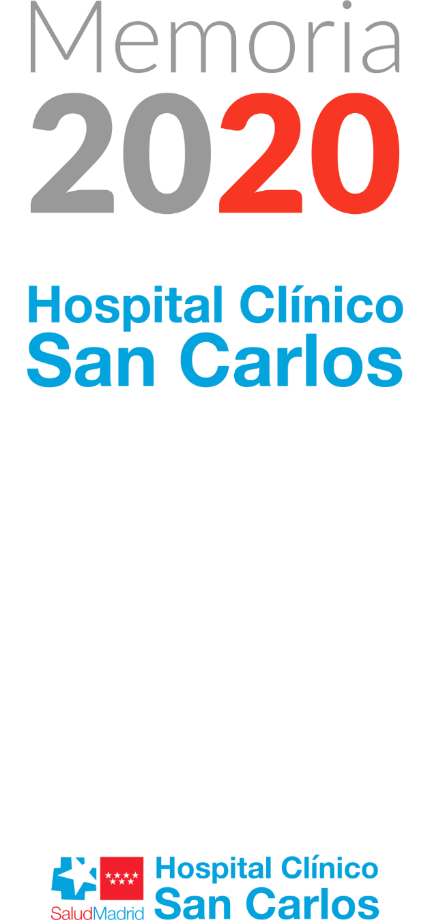 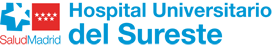 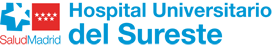 INDICENUESTRO CENTRO	7Presentación	72020 en Cifras	9Misión, Visión y Valores	11Área de Influencia	13El Hospital	15Organigrama	17Cartera de Servicios	18Recursos Humanos	20Recursos Materiales	22La Gestión de la Pandemia de COVID-19 desde el hospital	25La transformación del centro	25Nuevos recursos humanos	26Rediseño de circuitos asistenciales	27Protocolos específicos	31Donaciones	32Mirando al futuro: el aprendizaje fruto de la adaptación a la pandemia	33Respuesta Integrada a las Necesidades Asistenciales	35Actividad Asistencial	35Actividad quirúrgica	36Actividad Global de consultas no presenciales	36Donaciones – Trasplantes	36Técnicas Utilizadas	37Consultas Externas	38Consultas solicitadas como consecuencia de la Libre Elección	40Casuística (CMBD)	41Continuidad Asistencial	47Cuidados	50Áreas de Soporte y Actividad	54Calidad	59Objetivos institucionales de calidad	59Comisiones Hospitalarias	64Grupos de Mejora	64Certificaciones y acreditaciones	65El Sistema al Servicio de las Personas	71Información y atención a la ciudadanía	71Otras actividades de atención a las personas	72Trabajo Social	72Registro de Voluntades Anticipadas	73Responsabilidad Social Corporativa	73Los Profesionales del Hospital	78Recursos Humanos	78Seguridad y Salud Laboral	81Premios y reconocimientos a nuestros profesionales	81actividades a destacar de nuestros profesionales	82Actividad a destacar por servicios	91Gestión del Conocimiento	96Docencia	96Formación Continuada	98Investigación: I+D+i	103Proyectos de investigación	103Grupos Investigadores	106Innovación	108Publicaciones científicas	108Actividades de divulgación científica	110Sostenibilidad y gestión económica	112Gestión económica	112Farmacia	113Otras actividades del Hospital	115Hitos	115Destacados del Año	116Acciones relevantes	116Todo COVID-19	117Colaboración y agradecimientos	119Epílogo	121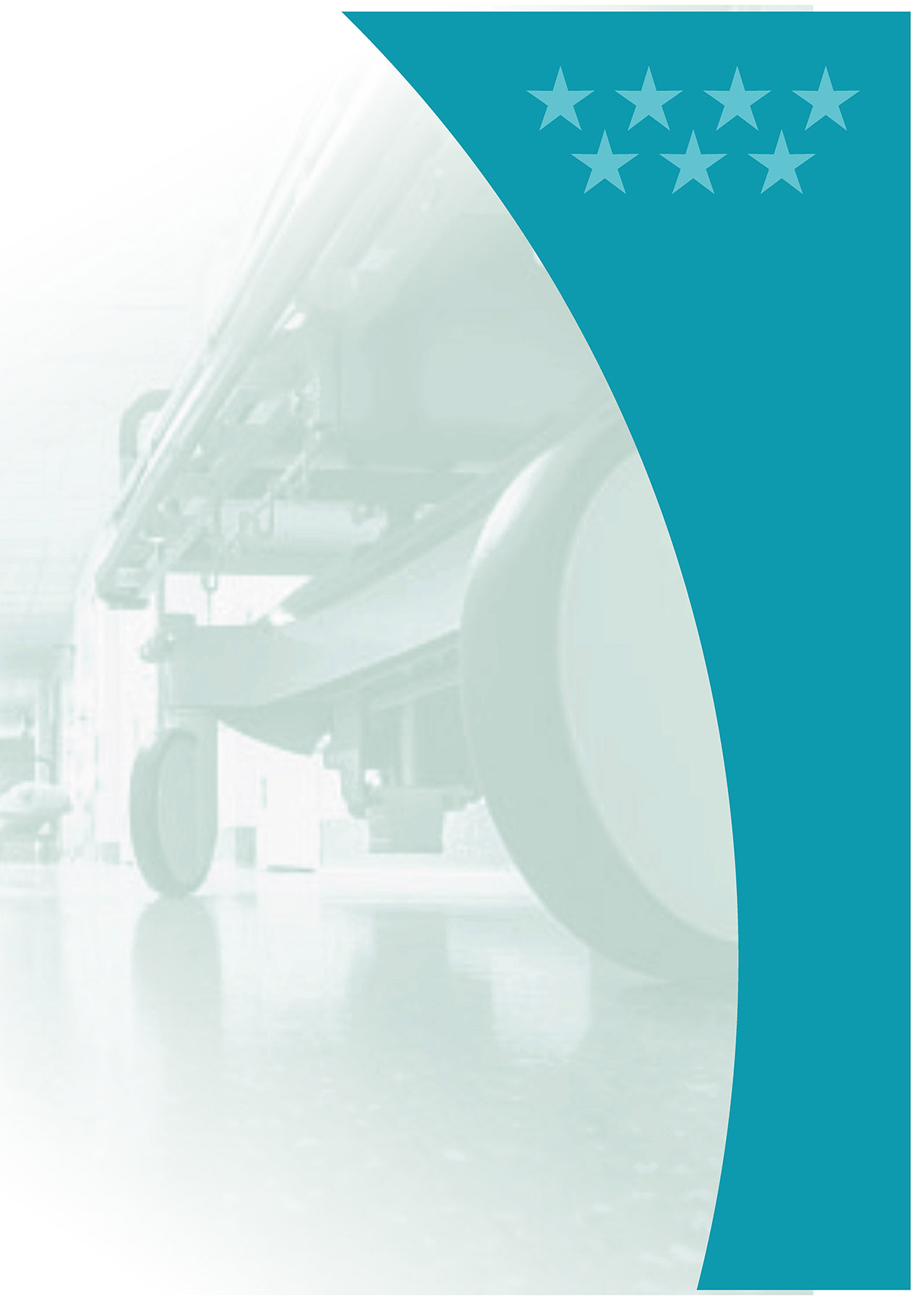 NUESTRO CENTROPresentación¡MUCHAS GRACIAS!Al enfrentarme a este prólogo a la Memoria del año 2020 del Hospital Universitario del Sureste es obvio que un par de palabras me asaltan con fuerza: PANDEMIA y COVID. Terribles palabras que han irrumpido inesperada y dolorosamente en la vida de todos. Que nos han cambiado, quizá por mucho tiempo, nuestra realidad cotidiana, nuestras relaciones, nuestra sensación de seguridad… A la postre, esa misma “vida”. Y si esto ha sido así para el común de la sociedad, en un hospital es fácil imaginar el grado de trascendencia, de intensidad, que esta situación ha acarreado. Desde el principio del año 2020 nuestro centro, nuestros profesionales, nuestros pacientes se han visto sacudidos, conmocionados incluso, por algo que en un principio se conocía solo muy parcialmente y frente a lo que también, sólo parcialmente, éramos capaces de defendernos.Precisamente en esa situación es cuando nuestro Hospital, nuestra gente, ha puesto de manifiesto su profesionalidad, su entrega, su dedicación, su vocación de servicio. Con jornadas que se enlazaban unas a otras, allegando recursos como buenamente se podía, avanzando en la información y el tratamiento, moviéndose internamente como un todo en el que cada profesional aportaba, mostrando su solidaridad (y recibiéndola) con el resto de la red sanitaria. Un año de supervivencia que nos ha hecho a todos mejores y más fuertes.Uno año que también ha afectado a nuestros propios trabajadores, muchos de ellos contagiados, muchos de ellos severamente enfermos. Que incluso se ha llevado por delante a nuestra querida compañera la Dra. Rocío Campos, excepcional profesional y gran persona. Desde aquí nuestro más entrañable recuerdo para ella, buen ejemplo de lo que la profesión sanitaria representa.Cómo decía, hemos aprendido mucho. La pandemia persiste. Aún es muy difícil saber hasta cuándo y hasta cuánto se extenderá. Pero sí sabemos que nuestros profesionales (todos) a pesar del daño recibido, de los descansos no vividos, del cansancio acumulado, del peso en la mente y en el alma, están ahí, preparados y dispuestos. Capaces y cercanos. Aquí sigue para ayudar a todos ESTE HOSPITAL, que ha demostrado, día a día y como nunca, que es un gran hospital.Lo demás es casi accesorio. Hemos desarrollado aún una mayor capacidad de asistencia extrahospitalaria, “saliendo” a hacer test o a ayudar en la vacunación a la población. Se ha universalizado la teleconsulta y, en todas las facetas, la asistencia en remoto. Se ha intentado seguir atendiendo lo mejor posible todo aquello que no era COVID.Y curiosamente, este año también se le ha concedido al Hospital un gran premio: el TOP 20 a la Mejor Gestión Hospitalaria Global. Un premio a la buena gestión del mismo que se basa en múltiples parámetros de la misma objetivamente evaluados. Digo curiosamente porque creo que nunca un premio ha sido tan merecido. Y no por esos parámetros, sino porque esos pacientes salvados, esos pacientes cuidados en una situación tan dura y difícil, esa referencia para la población y tantas otras cosas puestas de manifiesto en este 2020, bien merecen para cada una de las personas que han “vivido” en el hospital, que han dejado lo mejor de sí mismos en esos días, un premio, todos los premios.Personalmente, y desde el equipo directivo: ¡MUCHAS GRACIAS!2020 en CifrasActividad Asistencial  Y quirúrgicaActividad Global de consultas no presenciales Consultas ExternasConsultas solicitadas como consecuencia de la Libre ElecciónCasuística CMBDRecursos HumanosGESTIÓN DEL CONOCIMIENTOinvestigación I+D+IMisión, Visión y ValoresEl Hospital Universitario del Sureste dispone de una estructura organizativa eficiente que se basa en valores de servicio a la población, correcto trato humano, respeto, seguridad y confort. Tiene al paciente, sus necesidades y expectativas, como eje de su actividad y de las decisiones que se toman.MisiónAtender con suficiencia científico técnica la atención.Prestar una atención personalizada, garante del respeto a los derechos y valores y de trato humano y respetuoso.Atención segura, coordinada e integrada entre los diferentes estamentos y eficiente en el uso adecuado de los recursos.Promocionar la salud y prevenir la enfermedad.Desarrollar programas de formación, docencia e investigación.Coordinación con atención primaria, los centros de referencia y los procedimientos fuera de su cartera de servicios.VisiónEs un hospital:Eficaz, eficiente y coordinado con el Sistema de Salud de la Comunidad de Madrid.Ágil y altamente resolutivo; seguro y confortable.Accesible y eficaz en donde trabajan de forma coordinada sus profesionales y colaboradores.En permanente adaptación a las necesidades asistenciales de sus pacientes.  Orientado a la formación de sus profesionales y la docencia en estrecha colaboración con la universidad y la investigación.Ocupado en la mejora continua de sus procesos de trabajo, afianzando sus recursos tecnológicos e innovando sus sistemas de información.Orientado a la mejora continua en función de las necesidades de sus pacientes, sus profesionales y la sociedad.ValoresEl conjunto de todos los integrantes del Hospital está comprometido con:Orientación al paciente.Servicio público.Desarrollo profesional.Profesionales como principal activo.Mejora continua de la calidad.Avance científico permanente.Respeto con el entorno.Utilización de las tecnologías de la información sin olvidar el trato humano, la dignidad de la persona y la calidad de las prestaciones.Área de InfluenciaEl entorno Los ciudadanos de sus poblaciones de referencia -Arganda del Rey, Rivas Vaciamadrid, Villarejo de Salvanés, Morata de Tajuña, Nuevo Baztán, Villar del Olmo, Campo Real, Perales de Tajuña, Tielmes, Valdilecha, Fuentidueña de Tajo, Valdaracete, Carabaña, Belmonte de Tajo, Brea de Tajo, Estremera, Orusco de Tajuña, Villamanrique de Tajo, Ambite, Pozuelo del Rey y Olmeda de las Fuentes- que libremente lo elijan, disponen en el H.U. del Sureste de unas modernas, funcionales y confortables instalaciones, completamente informatizadas y dotadas de los mejores medios diagnósticos y terapéuticos.  Mapa de la zona asignada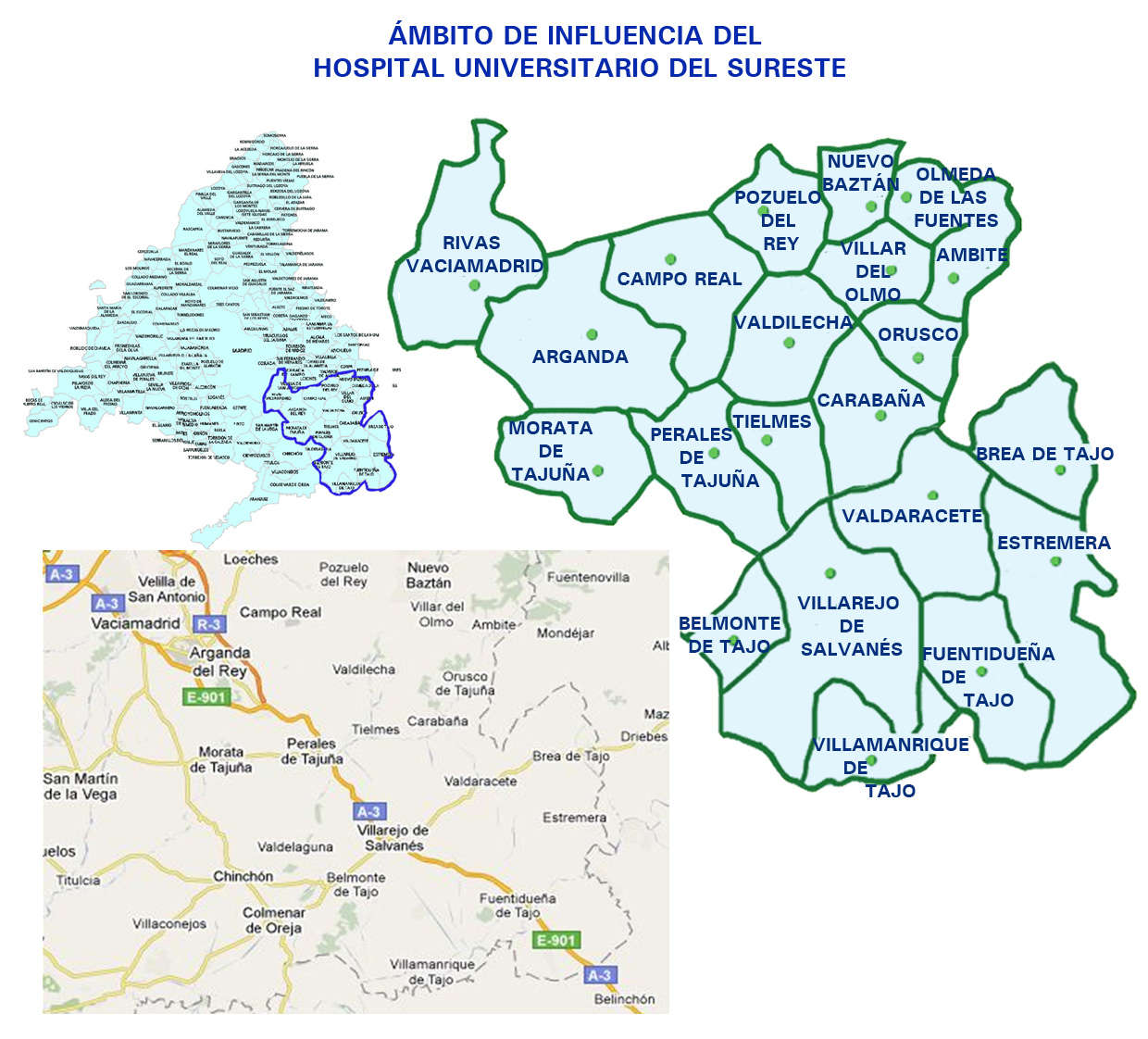 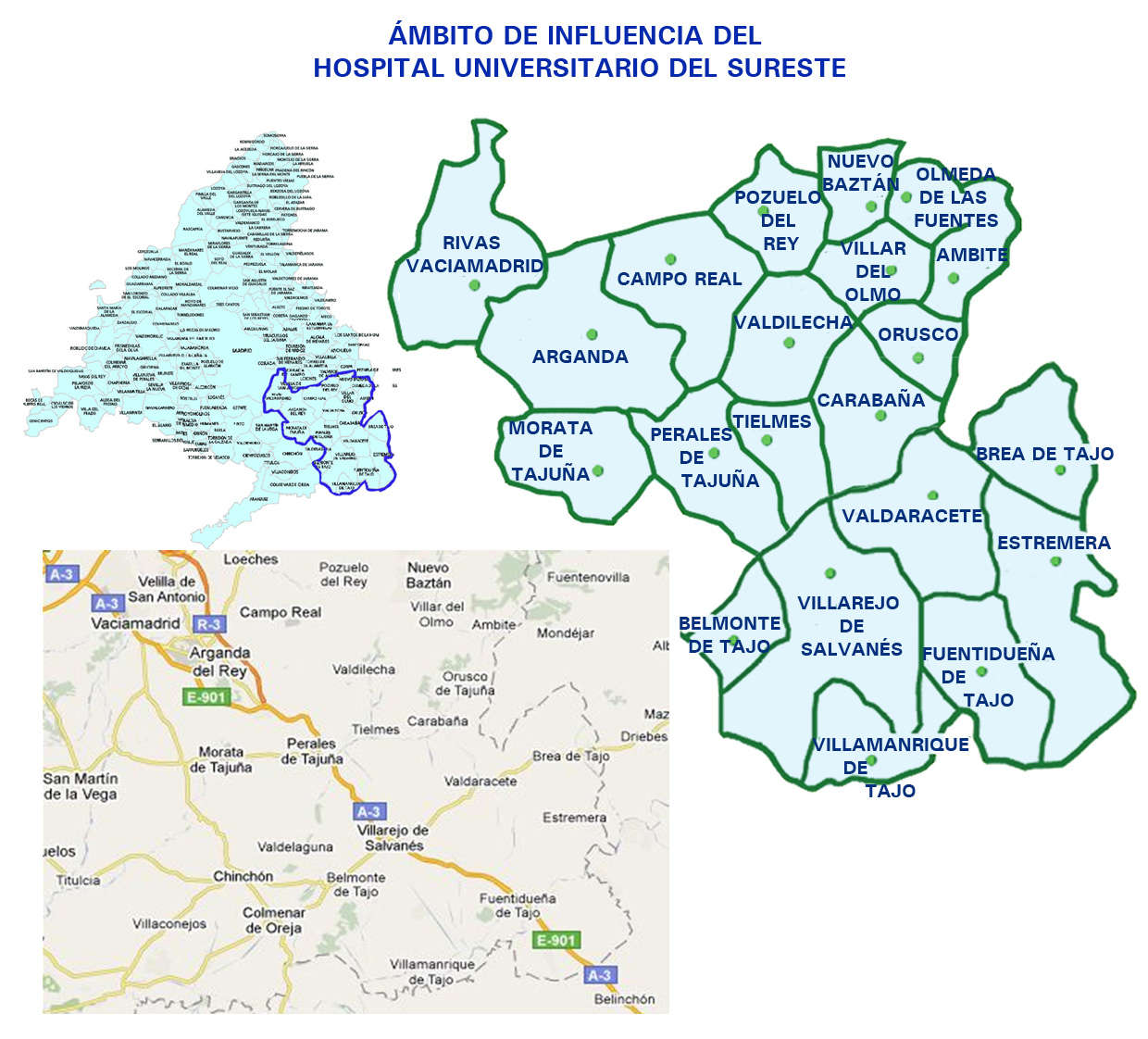 Población de referenciaFuente: SIP-CIBELES. Población a 01/01/2020Pirámide de PoblaciónFuente: SIP-CIBELES.El HospitalEl Hospital Universitario del Sureste (Arganda del Rey) tiene una superficie de más de 45.000 metros cuadrados y dispone de 132 camas (todas las habitaciones son individuales) y cinco quirófanos. Se trata de un edificio flexible y modular, concebido con capacidad para modificar su estructura en función de las necesidades futuras. Distribuido en patios interiores que proporcionan al interior luz natural, el área técnica está a su vez separada del resto y ocupa un edificio diferenciado. Dispone de nueve plantas, las dos inferiores destinadas a plazas de aparcamiento.Ubicación del HospitalEl centro sanitario público de la Comunidad de Madrid está situado en la Ronda del Sur, 10 (Arganda del Rey). AccesosEn vehículo propio: salida 25 de la A-3.En metro: línea 9. Estación de Arganda del Rey (zona B3). De ahí, aproximadamente 15 minutos a pie o trasbordo línea urbana 2.En autobús: desde Madrid: línea 313 (Conde de Casal).Líneas que prestan servicio a los municipios adscritos al Sureste:Desde Arganda: L-2 Arganda del Rey-La Poveda.  Circulares 4 y 5Desde Rivas-Vaciamadrid: línea 330.Desde Morata de Tajuña: línea 338.Desde Villarejo de Salvanés: línea 350.Desde Nuevo Baztán: línea 321.Desde Villar del Olmo: línea 321.Desde Campo Real: líneas 321 y 313A.Desde Perales de Tajuña: línea 350.Desde Tielmes: línea 322.Desde Valdilecha: línea 313A.Desde Fuentidueña de Tajo: línea 350.Desde Carabaña: línea 322.Desde Belmonte de Tajo: línea 350.Desde Estremera: línea 350.Desde Orusco de Tajuña: línea 322.Desde Villamanrique de Tajo: línea 350.Desde Valdaracete: línea 350.Desde Brea de Tajo: línea 350.Desde Ambite: línea 322.Desde Pozuelo del Rey: línea 321.Desde Olmeda de las Fuentes: línea 321.Centros de Salud MentalFuncionalmente, y en virtud de la encomienda de gestión, dependen de él los centros de Salud Mental ‘Arganda’ y ‘Santa Mónica’, situados en las localidades de Arganda del Rey y Rivas-Vaciamadrid, respectivamente.OrganigramaDirección GerenciaCartera de ServiciosServicios MédicosAlergología.Aparato digestivo.Cardiología.Endocrinología y Nutrición.Geriatría.Hemodinámica (H.G.U. Gregorio Marañón)Medicina Interna.Nefrología.Neumología.Neurología.Oncología Médica.Oncología Radioterápica (H.G.U. Gregorio Marañón).Pediatría y Neonatología.Psiquiatría.Reumatología.Servicios Quirúrgicos Angiología y Cirugía Vascular (H.G.U. Gregorio Marañón.)Cirugía Cardiovascular (H.G.U. Gregorio Marañón.)Cirugía General y de Aparato Digestivo.Cirugía Oral y Maxilofacial (H.G.U. Gregorio Marañón). Cirugía Pediátrica (H.G.U. Gregorio Marañón).Cirugía Plástica y Reparadora (H.G.U. Gregorio Marañón, H.U. La Paz).Cirugía Torácica (H.G.U. Gregorio Marañón).Dermatología Médico-quirúrgica.Neurocirugía (H.G.U. Gregorio Marañón).Obstetricia y Ginecología.Oftalmología.Otorrinolaringología.Traumatología y Cirugía Ortopédica.Urología.Servicios CentralesAdmisión y Documentación Clínica.Análisis Clínicos.Anatomía Patológica.Anestesiología y Reanimación.Bioquímica Clínica.Farmacología Clínica (H.U. de La Princesa).Farmacia Hospitalaria.Hematología y Hemoterapia.Medicina Intensiva.Medicina Nuclear (H.G.U. Gregorio Marañón).Medicina Preventiva y Salud Pública.Medicina del Trabajo.Neurofisiología Clínica (H.G.U. Gregorio Marañón).Psicología Clínica.Radiodiagnóstico.Rehabilitación.Urgencias.Áreas de EnfermeríaLas áreas de Enfermería establecidas en el Hospital Universitario del Sureste son:Cuidados en Hospitalización: unidades médicas y unidades quirúrgicas.Cuidados del niño: hospitalización pediátrica, unidad de neonatos y urgencias pediátricas.Cuidados de la mujer: bloque obstétrico, urgencias obstétricas y hospitalización maternidad.Cuidados al paciente quirúrgico: quirófanos y recuperación postquirúrgica.Cuidados al paciente crítico: Unidad de Cuidados Intensivos.Cuidados al paciente urgente: Unidad de Urgencias de adultos.Consultas Externas.Fisioterapia y Terapia ocupacional.Hospital de Día.Unidad de Diálisis, Farmacia y Anatomía Patológica. Alianzas EstratégicasEl Hospital Universitario del Sureste mantiene alianzas estratégicas con:Hospital General Universitario Gregorio Marañón con los servicios de:Cardiología.Aparato Digestivo.Psiquiatría.Hospital Clínico San Carlos con el servicio de:Anatomía Patológica.Recursos HumanosA  31 de diciembre de 2020La irrupción del COVID-19 provocó la contratación de:Recursos Materiales(1) Camas instaladas: Número de camas hospitalarias que constituyen la dotación fija del centro, aunque no estén en servicio. No se contabilizarán en esta cifra:Camas habilitadas o supletorias: Las que se utilizan además de las que están en funcionamiento (en espacios no asistenciales, consultas, salas de exploración o habitaciones de hospitalización) y que no estén contempladas en la dotación fija del centro.Camas convertidas en áreas de apoyo u otros servicios (salas de exploración, consultas, etc.).(2) Camas funcionantes: Promedio de camas hospitalarias realmente en servicio, hayan estado o no ocupadas durante el periodo. No se contabilizan entre ellas las camas habilitadas o supletorias, independientemente de que sí se impute al área correspondiente la actividad que se genera en dichas camas.Fuente: SIAE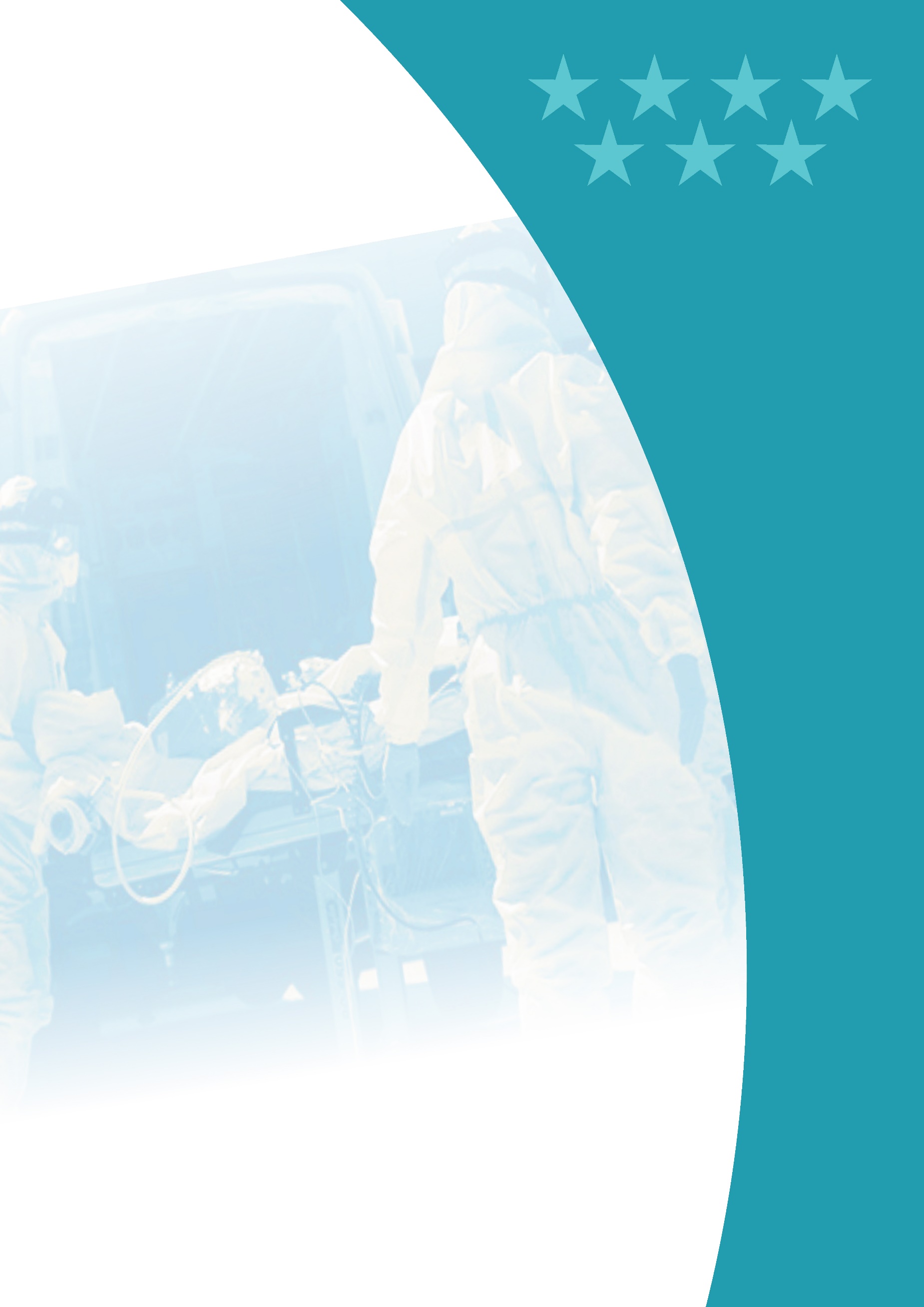 La Gestión de la Pandemia de COVID-19 desde el hospitalLa transformación del centroLa crisis epidemiológica derivada de la infección por SARS-CoV-2, que impactó de forma súbita e intensa en la actividad de los hospitales, obligó a establecer medidas organizativas encaminadas a establecer zonas de aislamiento para la observación y tratamiento de estos pacientes, hasta llegar a ocupar más del 100% de los espacios asistenciales de urgencias, hospitalización y UCI.Este movimiento supuso el tener que ocupar espacios aledaños que se dedicaban a otro tipo de actividad asistencial (área de atención a urgencias de pediatría, mortuorio, áreas de recuperación postquirúrgica, paritorios, neonatos, adaptación de la sala de espera de Radiología), duplicar habitaciones y ampliar la UCI hasta 25 puestos, cuando partíamos de seis.Entre los datos más significativos de este periodo cabe destacar:El hospital llegó a tener 229 pacientes ingresados el 28/03 (Sobre una capacidad nominal de 132 camas). 190 de estos pacientes eran Covid.Si nos atenemos solo a la UCI, el 30/03 se llegaron a tener 23 pacientes ingresados (Capacidad nominal de 6 camas)En 2020 hubo 1.272 ingresos Covid (el 18,3% del total), de los que 127 fallecieron (tasa del 9.98%). La estancia media fue de 9,7 días.En el Hotel Sanitarizado Praga dependiente del hospital se realizaron 927 estancias de 97 pacientes diferentes.Se llevaron a cabo 57 traslados a otros centros de pacientes Covid.82 de estos ingresos pasaron por la UCI (el 6,5% de los casos Covid) y 30 fallecieron (tasa de mortalidad UCI: 36,6%). Los pacientes que pasaron por la UCI tuvieron una estancia media de 25,2 días.La consulta de seguimiento Covid realizada por Medicina Interna realizó 600 actos clínicos en 2020 y hubo 102 e-Consultas exclusivamente relacionadas con temas Covid.La enfermera de Seguimiento de Neumonía se integró en el equipo de Medicina Interna. Con ella se inició el seguimiento de pacientes COVID-19 tras la hospitalización, al igual que pacientes que eran remitidos a este recurso directamente desde urgencias, evitando así el ingreso. Desde su puesta en marcha, el 25 de septiembre, hasta el 31 de diciembre de 2020 siguió a 179 pacientes. De una forma estimativa, realizó 1.349 llamadas, con una media de 13,77 llamadas por día.   En 2020 se han obtenido resultados de 18.185 PCRs solicitadas por el hospital (13,6% de positivas) y 2.847 tests de antígenos (17,6% de positivos).Nuevos recursos humanosLa aparición de COVID-19 provocó la contratación de:A estos nuevos profesionales hay que sumar la colaboración que prestaron al Hospital los estudiantes de Enfermería y Medicina y los médicos preMIR que en el periodo más complicado de la pandemia acudieron a ayudar al Centro y se pusieron a disposición de los profesionales sanitarios. Su ayuda fue básica, valiosa e imprescindible. Rediseño de circuitos asistencialesSe adoptó un modelo organizativo basado en lo que se viene a denominar como hospital flexible en donde se pone la estructura arquitectónica al servicio de la asistencia. La primera actuación que se acometió fue la derivación de toda la actividad psiquiátrica, pediátrica y obstétrica a otros hospitales lo que permitió disponer de espacios adicionales:Urgencias: 10 boxes de atención, 8 camas de observación, pasillos, y salas de espera.Hospitalización: 56 camas en 28 habitaciones (9 psiquiatría + 19 materno-infantil).UCI: 3 paritorios para el establecimiento de hasta 3 puestos de UCI NO-COVID, y creación de 5 puestos en la Unidad de Neonatos para establecer una Unidad de Cuidados Intermedios Respiratorios post-uci.Se suspendió también la actividad quirúrgica programada que permitió crear espacios de Unidad de Recuperación Postanestésica (URPA) y Cirugía Mayor Ambulatoria (CMA):16 puestos adicionales de UCI COVID.De esta forma se alcanzaron 25 puestos UCI sobre los 6 del HU del Sureste.UrgenciasLa alta demanda asistencial de pacientes COVID-19 en el área de urgencias, obligó a la centralización de la asistencia pediátrica en Madrid, lo que permitió disponer de todo el espacio disponible en el área de urgencias para la creación de los distintos circuitos. Bajo el concepto de Hospital Flexible en el área de urgencias se crearon dos áreas diferenciadas y con pasillos independientes para COVID y NO-COVID, que podían ser ampliadas una a costa de la otra, para adaptarse a las variaciones epidemiológicas existentes. Para ello fue preciso el uso de los espacios destinados habitualmente para la atención pediátrica. 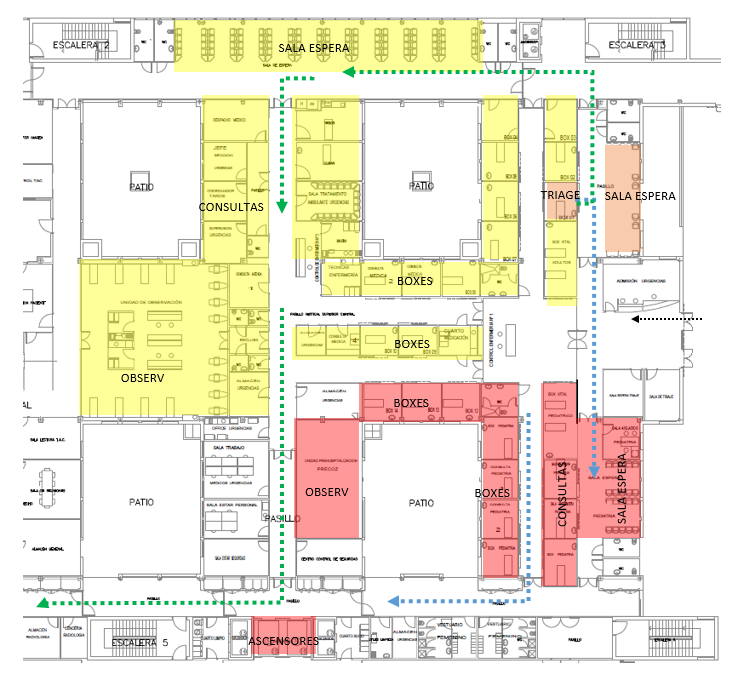 En situación de un incremento en el número de pacientes superior a la capacidad del área de urgencias, se planteó el uso de espacios aledaños para la asistencia, tales como la sala de espera de radiología. (azul)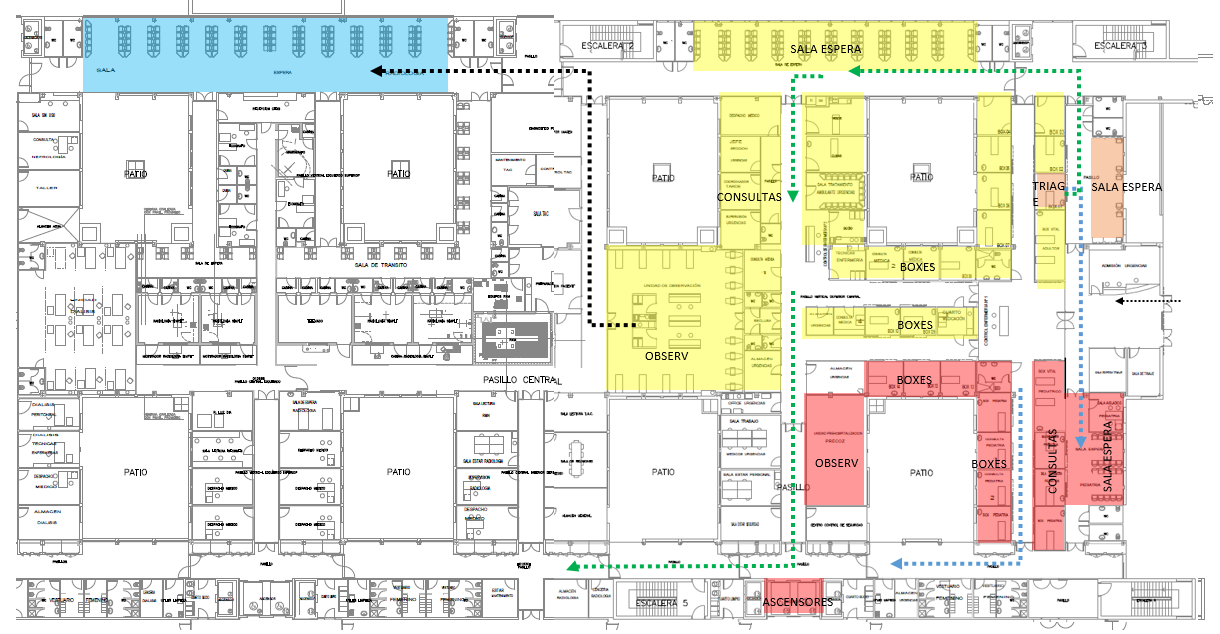 HospitalizaciónTeniendo como base el concepto de hospital flexible, se consiguieron circuitos independientes de unidades de hospitalización COVID y NO-COVID. Las unidades se encuentran en la misma planta, están intercomunicadas y son potencialmente aislables con puertas de sectorización.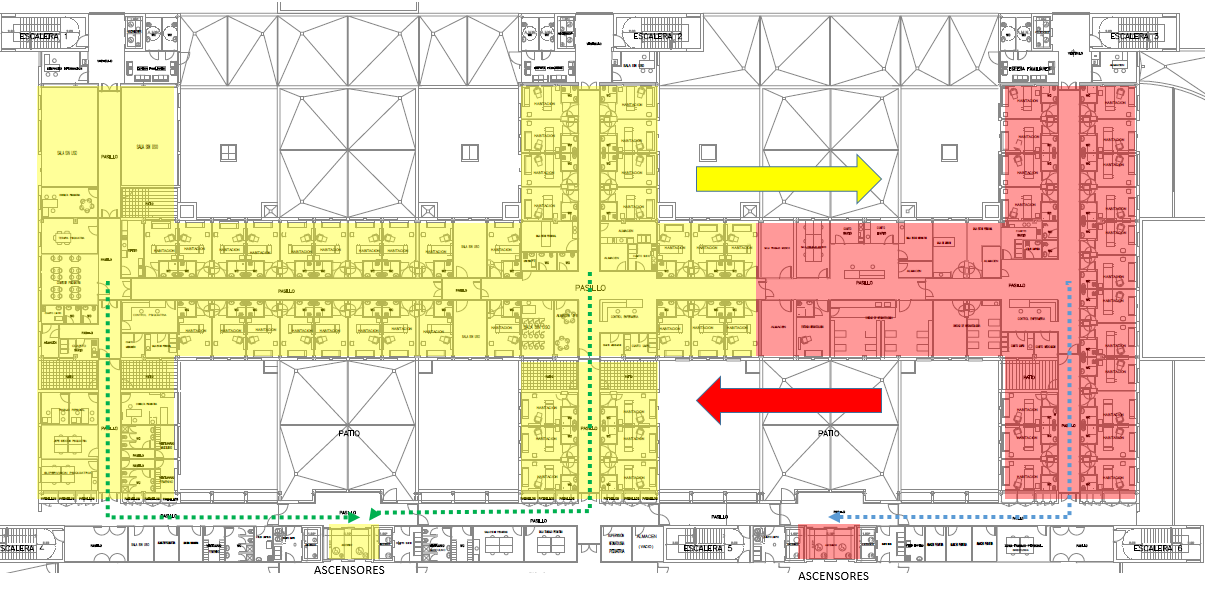 3ª plantaEl haber diferenciado ascensores para los dos tipos de pacientes, permitió seguir haciendo la escalada hacia plantas superiores, siendo los ascensores 9 y 10 para pacientes NO-COVID, y los ascensores 15 y 16 para pacientes sospechosos o confirmados COVID.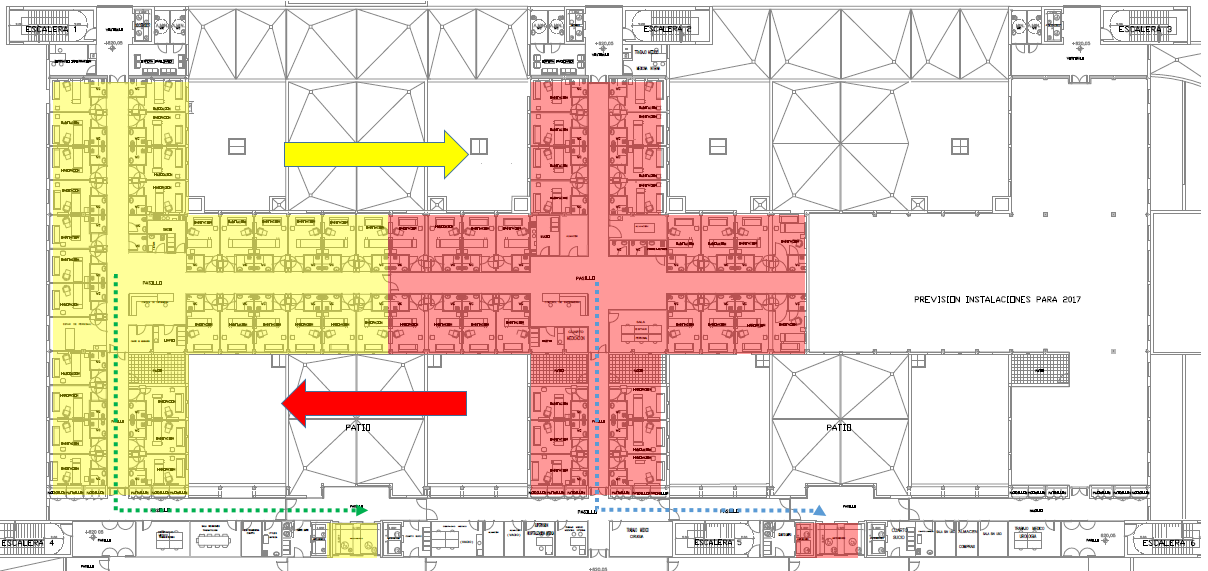 4ª plantaLa estructura inicial del hospital en habitaciones individuales, permitió duplicar todas ellas, hasta alcanzar el doble de la capacidad convencional del hospital, salvo necesidades de establecer aislamientos individuales por motivos clínicos o sociales. Solamente el área de neonatos no duplicó su capacidad convencional, al ser dedicada a la creación de una Unidad de Cuidados Intermedios de pacientes adultos.UCIEl pico de actividad llevó a la ocupación de los espacios anexos a la UCI convencional de 6 puestos para poder dar lugar al concepto de UCI-Extendida con un total de 25 puestos.Para ello se dispuso de los espacios de URPA y CMA. Se habilitaron igualmente los 3 paritorios, tras el desvío de la atención obstétrica al Hospital Gregorio Marañón, con hasta 6 puestos de intensivos. 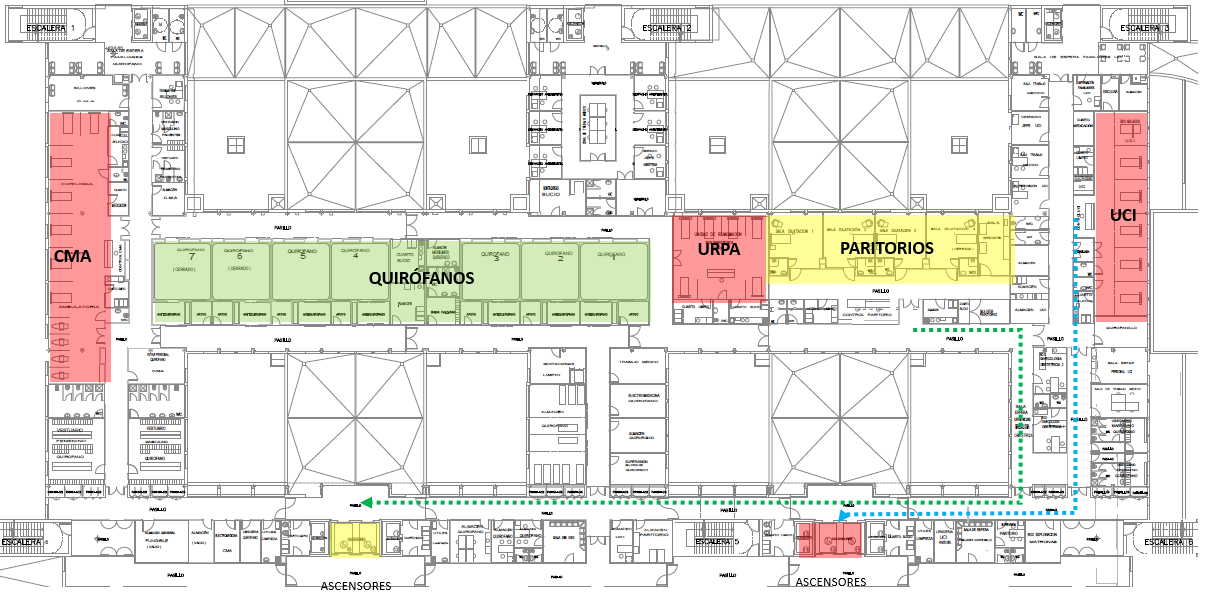 La gran ventaja de disponer del Bloque Obstétrico es su disposición en habitaciones cerradas, dentro de un bloque igualmente cerrado, permitió mantener un aislamiento absoluto con circulaciones interiores que no interfirieron en el resto de las unidades.Protocolos específicosDonacionesToda la población en general y muchas empresas en particular colaboraron con el Hospital donando al mismo material con el fin de suplir las carencias y necesidades de nuestros profesionales: respiradores, mascarillas…  Fueron muchos, algunos anónimos, los que acudieron a ofrecer agua, rosquillas, palmeritas, torrijas, mantas, sábanas, camas… y un largo etcétera que logró el más sentido agradecimiento por parte de todos los trabajadores del Centro. De esta forma se suplieron muchos vacíos y, sobre todo, se consiguió trasladar a los profesionales la sensación de que no estaban solos.A modo de resumen cabe citar:Kronos Pizza; AhorraMás; Ayuntamientos de las 21 poblaciones de nuestra zona; cámaras de vigilancia AZVIZ; Palleiro Goutmet; SuresTEA; Asociación de Apoyo al Pueblo Sirio (AAPS); bomberos y fuerzas de seguridad del estado, Protección Civil;  Aguas El Carrizal y Auara; Ciudadanos de Arganda con Corazón; Clínica CM Salud Podológica; Colegio de Enfermería; Comunidad Islámica de Arganda; Covirey; Decathlon; La Roche Posay y Nivea; Dulcería de Morata de Tajuña; Hospi-Ratón; dibujos y cartas de niños; Hoteles AB; KO Violencia de Arganda; Legión 501 de Stars Wars; Mirarte otra vez; Neolaser Arganda; Nestlé; Danone; Recreativos Franco; Gambrinus Arganda; Sercon; Supeco; Workco, y un largo etcétera.A todo esto, hay que sumar la donación desinteresada de abrazos y aplausos que el Hospital recibió por parte del público en general y de los Cuerpos y Fuerzas de Seguridad del Estado. MUCHAS GRACIAS A TODOS.  Mirando al futuro: el aprendizaje fruto de la adaptación a la pandemiaHay muchas lecciones aprendidas, no solo en el manejo de una presión asistencial brutal motivada por una enfermedad que desplazó, en gran medida, la atención a otras patologías, sino, y esto es muy importante, en introducir cambios en la forma de asistir a los pacientes y en gestionar los recursos disponibles que han demostrado su utilidad y eficiencia en el periodo post-pandemia y que han llegado para quedarse y ser potenciados. Entre ellos se puede destacar: el sistema de seguimiento telefónico de pacientes para evitar estancias e ingresos innecesarios y el impulso intensivo de la e-consulta con excelentes resultados en la desescalada para recuperar pacientes con patología no COVID. Y sin lugar a dudas, el camino abierto en el trabajo pluridisciplinar y en la delegación de competencias mejorará la seguridad y la eficiencia en la prestación de los cuidados a los pacientes.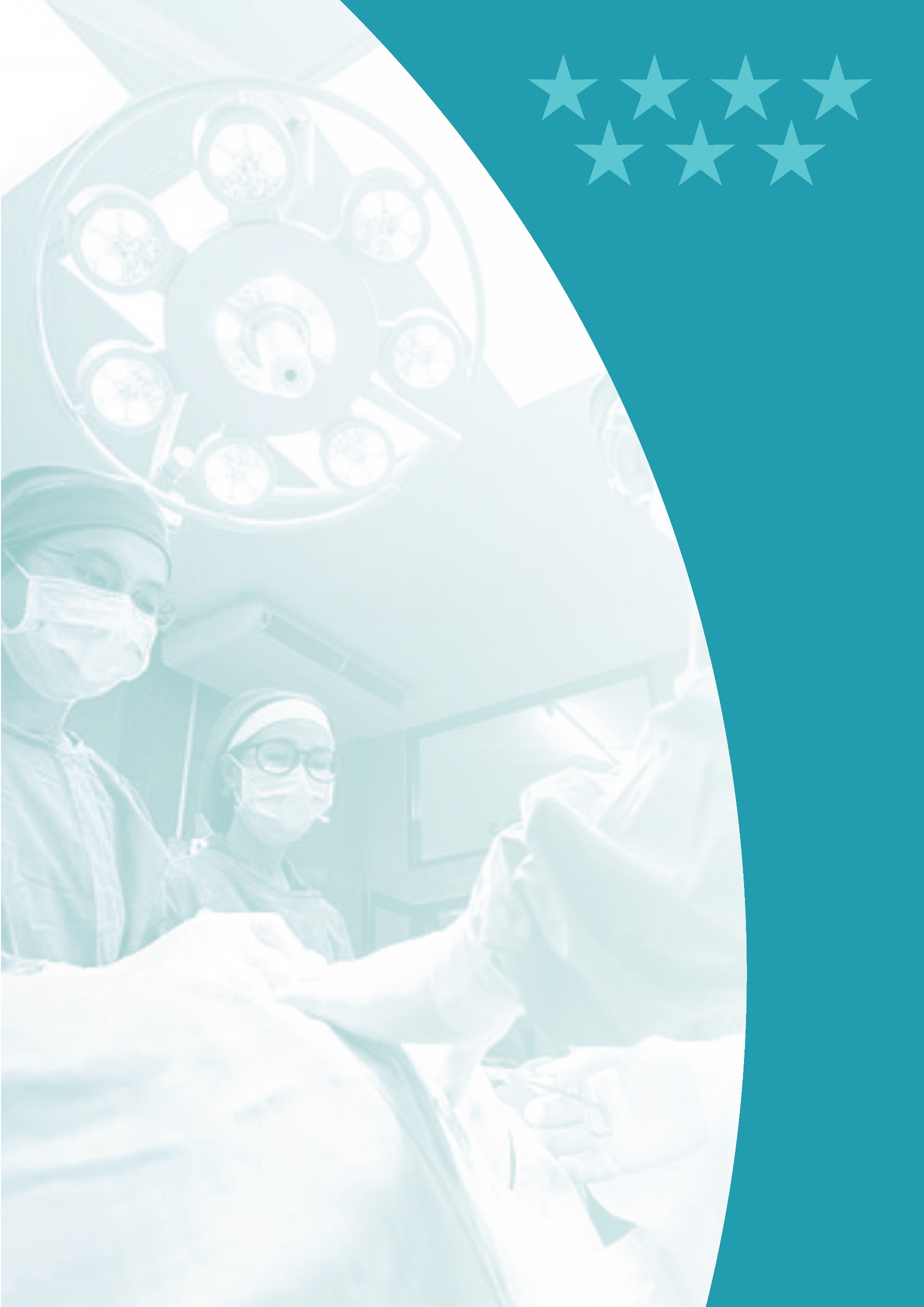 Respuesta Integrada a las Necesidades AsistencialesActividad Asistencial Fuente: SIAE	1Fuente Altas Totales, Estancia Media y Peso Medio: CMBD2Agrupador APR-DRG 36.0 en el año 2020 frente a la versión APR-DRG 35 en el 2019. El peso baja con la nueva versión*Estancia Media No depurada.Actividad quirúrgicaFuente: SIAEActividad Global de consultas no presenciales Fuente: SIAEeConsultas: consultas entre facultativos promovidas por el médico de Atención Primaria a través del sistema habilitado para ello (SIPE).Consultas Telefónicas (Primeras y Sucesivas): son las consultas en que el facultativo se pone en contacto con el paciente telefónicamente, dando lugar a la resolución de la consulta, al seguimiento telefónico del proceso o promoviendo una cita presencial en Consultas Externas.Consultas Telemedicina (Primeras y Sucesivas): son las consultas en que el facultativo se pone en contacto con el paciente a través de medios telemáticos dando lugar a la resolución de la consulta, al seguimiento telemático del proceso o promoviendo una cita presencial en Consultas Externas.Donaciones – TrasplantesTécnicas UtilizadasFuente: SIAEConsultas ExternasConsultas totalesConsultas por ServicioFuente: SICYTConsultas solicitadas como consecuencia de la Libre ElecciónFuente: CMCAPDecreto 51/2010, de 29 de julio, del Consejo de Gobierno, por el que se regula el ejercicio de la libertad de elección de médico de familia, pediatra y enfermero en Atención Primaria, y de hospital y médico en Atención Especializada en el Sistema Sanitario Público de la Comunidad de Madrid. Casuística (CMBD)25 GRD Médicos más frecuentesFuente: CMBDLa diferencia del peso medio de la casuística 2020 respecto del año anterior se debe a la clasificación de los GRD´s que se hace en base a la versión AP GRD 36 y los puntos de corte SERMAS-2020-APR36-Agudos mientras que la de 2019 es la versión APR35 y los puntos de corte SERMAS-2019-APR35-Agudos.25 GRD Quirúrgicos más frecuentesFuente: CMBD25 GRD con mayor consumo de recursosFuente: CMBDContinuidad AsistencialLos decretos de Área Única y Libre Elección de la Comunidad de Madrid, del año 2010, marcan un escenario en el que se hace imprescindible impulsar el establecimiento de una cultura de trabajo conjunto y organizado entre los diferentes ámbitos asistenciales.La continuidad asistencial se entiende como un elemento esencial que añade valor a la asistencia sanitaria prestada en la Comunidad de Madrid y como un elemento de garantía de una atención de calidad. De esta forma, se establecen acciones que refuerzan el vínculo, relación y compromiso entre la Atención Especializada, la Atención Primaria y el entorno social en pacientes institucionalizados, que permite así una atención sanitaria continuada de los pacientes.A continuación, se presentan los principales resultados de la actividad desarrollada por este Centro en el ámbito de la continuidad asistencial.ComisionesLíneas de TrabajoColaboración en el diseño de planes estratégicos:Grupo técnico de anticoagulación de Atención Primaria.Apertura y funcionamiento del Hotel Sanitarizado Praga.Comunicación de altas de pacientes COVID + a todos los centros de salud de la Comunidad de Madrid.Comunicación de resultado PCR, área de atención y clasificación en enfermo o contacto de COVID.Comunicación del resultado por SMS de test negativo.Contacto telefónico a los resultados positivos con instrucciones de actuación.Comunicación a Atención Primaria (AP) de vacunación de pacientes esplenectomizados.Seguimiento domiciliario conjunto con AP de altas precoces en pacientes COVID desde el HU del Sureste.Seguimiento al alta de pacientes con determinados dispositivos médicos para su adecuado manejo.Dispensación de medicación a hoteles sanitarizados para favorecer la transición asistencial HOSPITAL-HOTEL. (Se siguen las directrices de la Consejería de Sanidad del “Protocolo de derivación de pacientes con COVID 19 a hoteles sanitarizados de la Comunidad de Madrid”, de 11 de abril de 2020.Adecuación de asistencia (presencial/no presencial) y uso de herramienta apropiada según situación clínica. Coordinación entre profesionales sanitarios de hospital y profesionales de centros sociosanitarios, en caso de personas institucionalizadas:Teleconsulta con profesionales de la residencia AMAS.Geriatras consultores en todas las residencias.Telemedicina: psiquiatría con pacientes.Formación presencial a enfermeras en residencias (AMAS y Bellaescusa).Teleconsulta para continuidad de cuidados con pacientes (AMAS y Bellaescusa)Teleformación en medicina preventiva a profesionales de residencia AMAS.Circuito de dispensación de medicación hospitalaria a pacientes institucionalizados en todas las residencias de la zona de influencia del HU del Sureste.  Continuidad de cuidados con comunicación normalizada entre profesionales de enfermería de atención primaria y atención hospitalaria:E-consulta.Teléfono de continuidad asistencial, difundido a todos los centros de salud.Correo electrónico de continuidad asistencial difundido a todos los centros de saludCuidadosA lo largo del año 2020, como consecuencia del impacto de la pandemia COVID-19, los distintos equipos de enfermería de las distintas unidades del Hospital tuvieron la ocasión de poner en marcha diversos programas de desarrollo profesional, tanto a nivel de los cuidados como a nivel gestor.Estos programas, que inicialmente surgieron para cubrir la necesidad asistencial que desbordó la capacidad de todos los recursos habituales, se han consolidado en desarrollos profesionales que han hecho de la enfermería de este Hospital un referente en programas piloto que están siendo abordados con mayor profundidad en este nuevo añoDesde la perspectiva que da el paso del tiempo, se confirma que estos programas no han respondido solamente a la necesidad puntual de la pandemia, sino que se han convertido en una herramienta clave para la asistencia de pacientes en un entorno mayoritariamente rural, disperso y de avanzada edad, con 21 poblaciones en su ámbito de influencia y 15 residencias asistidas.La eficiencia de estos programas queda de sobra demostrada cuando conocemos que la población atendida es de 190.000 habitantes, para la que se cuenta con una dotación total de 90 camas médico quirúrgicas, 6 camas de cuidados intensivos y 5 quirófanos.Algunos de estos programas han perdurado y consolidado, otros por falta de espacios físicos adecuados, no han prosperado, a pesar de su necesidad.Es imprescindible remarcar la gran capacidad de adaptación, aprendizaje, compromiso y disponibilidad de los profesionales del cuidado en nuestro hospital, demostradas a lo largo del año, para el desarrollo de programas, actividades, y asunción de nuevas competencias, siempre buscando lo mejor para el paciente, mejorando su estancia en el hospital o, directamente, evitando o acortando la misma.Asunción de competencias delegadas.El Hospital ya había asumido en el ámbito de consultas externas, la delegación de competencias en enfermería para la realización de ciertas técnicas y procedimientos: Ecocardiografía, Ergometrías, biopsias en Dermatología, canalización de PICs…En Urgencias, en el entorno de triaje, se realizaba con normalidad la solicitud de pruebas analíticas y de radiología, reduciendo así en más de una hora la estancia habitual del paciente.El nuevo desarrollo competencial trascendió la delegación para la realización de pruebas y solicitud de las mismas, iniciándose la delegación del proceso integral asistencial del “Paciente contacto COVID-19 asintomático” desde el ingreso al alta. En este proceso la enfermería de urgencias, valora al paciente, realiza la petición de muestras de PCR, toma la muestra y da el alta al paciente. Tanto en el ámbito adulto como pediátricoEsto ha permitido agilizar los tiempos de atención, evitar la acumulación de pacientes en salas de espera y reducir el número de pacientes que se integran en el circuito médico habitual de “consulta rápida”.Ante la buena acogida y la eficacia de este proyecto, ya están en marcha nuevos procesos asistenciales delegados de forma integral, desde el ingreso al alta, que es asumido por enfermería sobre la base de las competencias delegadas, hasta la puesta en marcha de la Consulta Rápida de enfermería en Urgencias.Desarrollo competencial (Quirófano-Paritorio-CMA-neonatos en UCI)En los peores meses de la pandemia, pasamos de disponer de seis camas de pacientes críticos a tener que atender hasta a 25 pacientes críticos.Esto no hubiera sido posible sin la capacidad de desarrollo que demostró la enfermería de otras unidades, asumiendo el cuidado de pacientes de alta complejidad, en una situación de aislamiento.Así, el personal de Quirófanos, Cirugía Ambulatoria, Neonatos y Paritorio, se reconvirtió en profesionales de cuidados intensivos.Esa experiencia se ha transformado en planes de formación que trascienden los propios y acotados conocimientos específicos de la Unidad, dando pie a la creación de planes transversales a todas las unidades en el manejo básico del paciente crítico.Seguimiento telefónico y telemático, como alternativa al ingreso.La escasa dotación de camas, la dispersión de la población (con desplazamientos de más de una hora hasta el hospital) y la falta de transporte público adecuado hacían obligado establecer un proceso que permitiera evitar ingresos, a la vez que también diese cobertura a las altas precoces para evitar prolongar las estancias.Ese proceso se articuló sobre un seguimiento telefónico o por videollamada, asumido por enfermería, sobre las bases ya maduras de la interconsulta por videollamada que se venía realizando con las residencias asistidas entre enfermería para el seguimiento y valoración de úlceras y heridas.Así, con la integración de una enfermera en el equipo de Medicina Interna, se inició el seguimiento de pacientes COVID-19 tras la hospitalización, al igual que de pacientes que eran remitidos a este recurso directamente desde urgencias, evitando así el ingreso.Enfermería asume la competencia del alta del proceso una vez que el paciente alcanza el objetivo de mejoría o, si lo considera preciso tras la valoración diaria, lo redirige al área de urgencias para su posible ingreso. Gestión de camas en el plan de elasticidad y Descentralización de la gestión de camasLa rapidez con que la pandemia se impuso en la primera ola sobre nuestro hospital y las siguientes olas que la sucedieron, nos obligaron a establecer procesos ágiles en la adaptación de los recursos disponibles, así como en el establecimiento de circuitos asistenciales.Desde las supervisiones de las unidades de hospitalización, se asumió de forma directa la gestión de las camas, así como el establecimiento de circuitos limpio/sucio. Todo ello en contacto con los servicios de Admisión y Medicina Preventiva.La rapidez en la asignación de camas a los nuevos ingresos, en ocasiones duplicando una cama en habitaciones con el alta ya confirmada pendiente de irse, nos permite reducir los tiempos de espera de los pacientes en urgencias.Estancia Pre-quirúrgica Cero.La gestión del paciente quirúrgico por parte del personal de enfermería del Bloque Quirúrgico, con la implantación de la “llamada pre-quirúrgica” y un proceso adecuado de acogida, ha permitido establecer la estancia pre-quirúrgica en cero días. De esta forma, el paciente es instalado en su habitación, por primera vez, en el momento en que finaliza su estancia post-anestésica.Todo ello nos permite disponer de mayor número de camas libres para ingresos urgentes.Rastreo de pacientes y contactos PCR+ en SARS-CoV2Desde el entorno de Medicina Preventiva, se asumió el rastreo de los contactos de todos los pacientes identificados como PCR+ en SARS-CoV2.Así, durante los siete días de la semana, se comunica al paciente, dado de alta en urgencias tras la toma de muestra, el resultado positivo de la misma y se realiza la encuesta epidemiológica para la detección de contactos y su posterior remisión a Salud Pública.Se amplía la información con las medidas de aislamiento y recomendaciones higiénico-sanitarias para evitar la trasmisión de la enfermedad.Programa de soporte emocional a profesionalesEl equipo de enfermería de la Unidad de Hospitalización de Psiquiatría de agudos, reconvertida durante la primera ola de la pandemia en Unidad de Hospitalización No-Covid, tuvo la iniciativa de poner en marcha el programa de soporte emocional para todos aquellos profesionales que necesitaban apoyo para poder sobrellevar la situación.Finalizada esa primera ola, el programa se mantiene, ampliado ya con el equipo de psicólogos clínicos y psiquiatras.Programa de soporte emocional a pacientes y familiaEl aislamiento requerido en el entorno del hospital, obligó a la restricción de las visitas a los pacientes, salvo en situaciones muy concretas y limitadas.Hemos incorporado ya de forma rutinaria la videollamada entre el paciente y su familia, constituyendo un apoyo fundamental para ambos. De esta forma, se mantiene la comunicación entre ellos y se disminuye la ansiedad de ambas partes. Esto no solo contribuye al soporte emocional, sino que también proporciona una fuente de información del proceso de salud del paciente, al permitir un contacto más cercano entre los cuidadores principales y el equipo clínico.Puesta en marcha del área de atención pediátrica en urgenciasEl hospital no dispone de un área de urgencias diferenciada para el paciente pediátrico y el paciente adulto. Los niños son atendidos en unos boxes específicos para ellos.Finalizada la primera ola de la pandemia, se adaptó la zona de mortuorio para la atención de pacientes, trasladando el obituario a otra zona del hospital.La cercanía al área de urgencias ha permitido mantener un único acceso para el paciente urgente, diferenciando tras el triaje, la zona de atención.Puesta en marcha de una Unidad provisional de Cuidados Respiratorios IntermediosDurante la primera ola, el cierre del Bloque Obstétrico nos permitió liberar a su vez la unidad de neonatos, reconvirtiéndola en una unidad para adultos que precisaran de Cuidados Respiratorios Intermedios a su salida de la UCI o para evitar su ingreso en ella.Lamentablemente esta unidad, por carencia de espacios para su consolidación, finalizó su actividad cuando se recuperó la actividad habitual del hospital en el fin de la primera ola.Áreas de Soporte y Actividad Adecuación: plan específico Como consecuencia de la COVID-19 se produjo la necesidad de instalar tomas de gases medicinales en la sala de espera de Radiología como medida de emergencia. La sala quedó convertida en un hospital de campaña con un total de 28 camas y 14 tomas de gases medicinales, que pueden duplicarse según necesidad. AlimentaciónCompras Durante el año 2020 se ha gestionado un volumen de 14.128 facturas.Electromedicina: actuaciones Total, partes a realizar: 			2.392Total, partes realizados:			2.289 (no incluye reparaciones externas ni bajas).Total, partes reparados en exterior: 	     46Total, partes de baja:				     38Pendientes correctivos:			      19Total, horas:					3.643,50 LavanderíaTotal, Kg de lavados: 		388.400,7 Kg.LimpiezaTotal, superficie a limpiar: 	52.583 m².Régimen jurídicoLas reclamaciones por responsabilidad patrimonial son las solicitudes realizadas por los ciudadanos con la pretensión de ser indemnizados al considerar que se ha producido una lesión de cualquiera de sus bienes y derechos, salvo en los casos de fuerza mayor, siempre que sea consecuencia del funcionamiento normal o anormal de los servicios públicos en el ámbito sanitario.En el año 2020, en el Hospital Universitario del Sureste se presentaron un total de 9 reclamaciones de carácter patrimonial. ResiduosSistemas y Tecnologías de la informaciónEn el apartado de Sistemas y Tecnologías de la Información, durante el periodo 2020, cabe destacar las siguientes actuaciones:Integración de armarios pixys con sistema de información de UCI (PICIS). Instalación y actualización de sistema de sonda de temperatura. Integración de PICIS con mesas de anestesia.Pizarras digitales para formación. Sistema de videoconferencia para sesiones clínicas y contactos con familiares.Seguridad y Vigilancia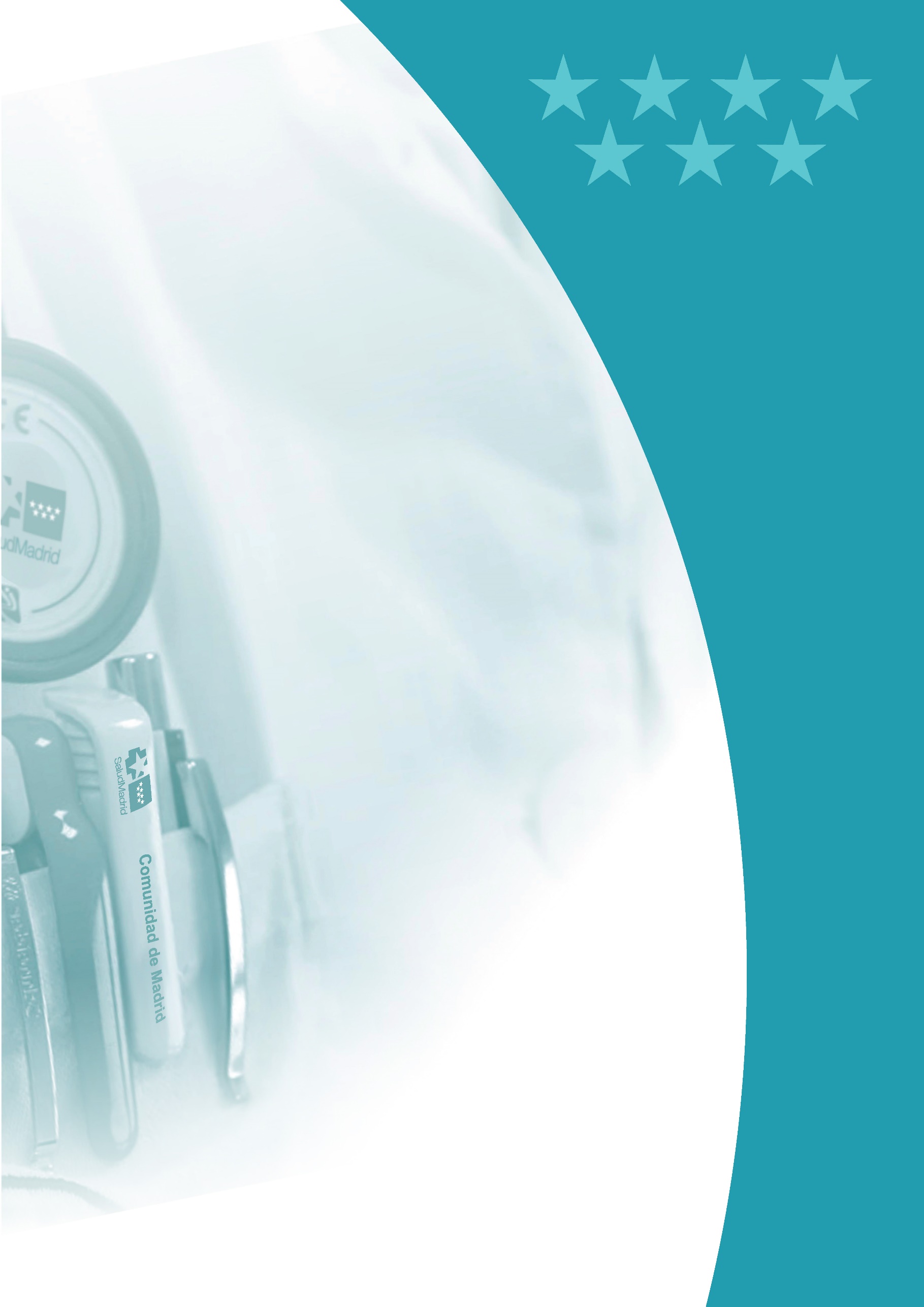 Calidad Objetivos institucionales de calidadDatos comparativos con grupo 1 y Servicio Madrileño de Salud Objetivo no aplicable por el retraso en la publicación del Observatorio de Resultados, a fecha de evaluación.Comisiones HospitalariasGrupos de MejoraCertificaciones y acreditacionesCertificacionesAcreditacionesOtras actuacionesPremio Top 20 a la mejor Gestión Global del Hospital.Implantación de la videoconsulta geriátrica con la Residencia Pública de Arganda del Rey y que durante el año se amplió a otras residencias.Organización de la II Jornada de Ética Asistencial. Se abordaron los temas de la ética del cuidado, fundamentos y aplicación clínica; y los nuevos retos en el cuidado.Finalización del proyecto Caravana del Sureste los meses de enero y febrero con la visita a las localidades de Nueva Baztán y Rivas Vaciamadrid.Y además: 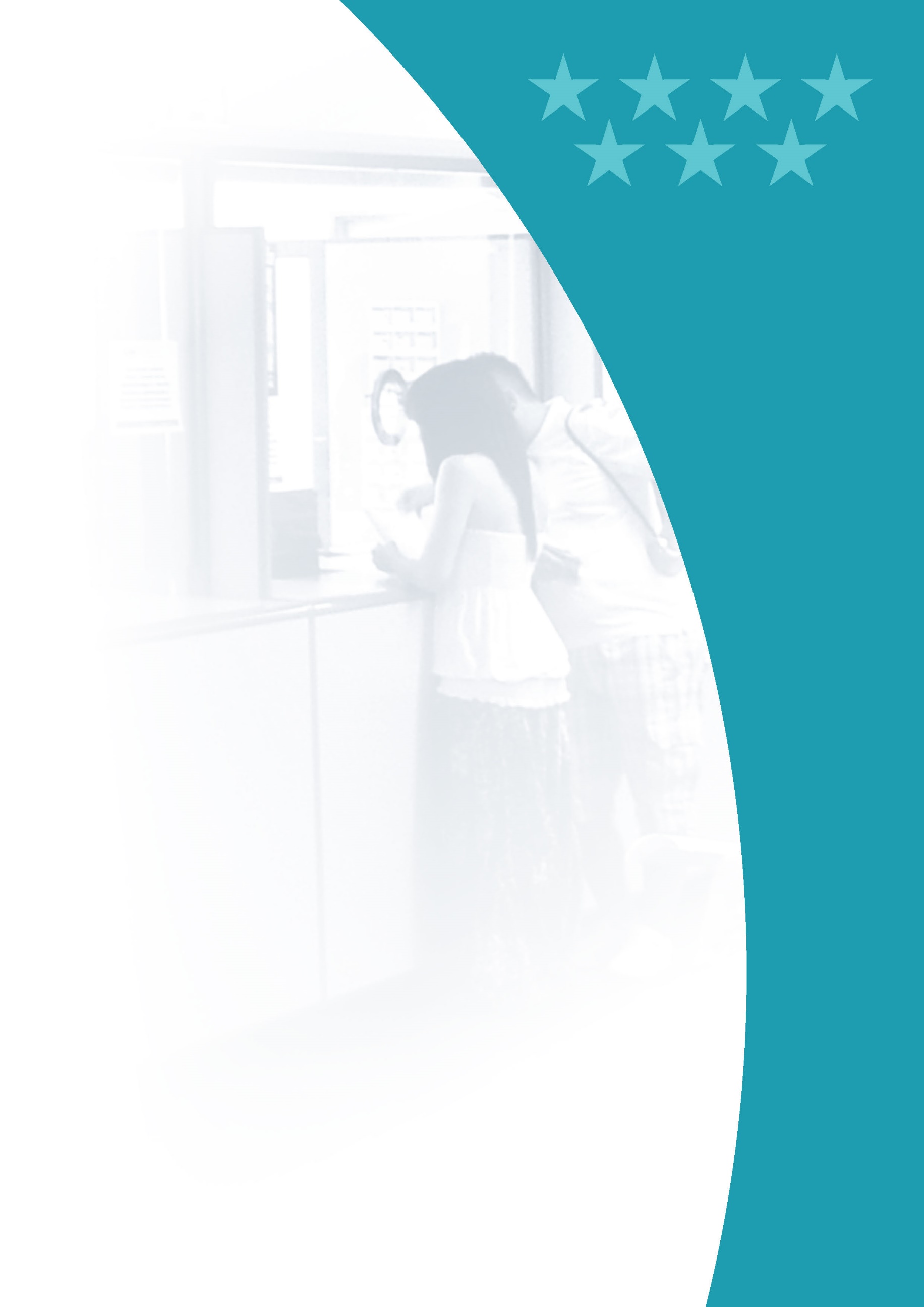 El Sistema al Servicio de las PersonasInformación y atención a la ciudadanía ReclamacionesPrincipales motivos de reclamaciónÍNDICE DE RECLAMACIONESFuente: CestrackSe entiende por actividad asistencial la suma de los siguientes parámetros:Nº de consultas realizadas. Nº de urgencias atendidas que no requirieron ingreso.Nº de ingresos hospitalarios.Nº de intervenciones quirúrgicas sin ingreso.Otras actividades de atención a las personasEn el servicio de Atención al Paciente se realizaron 7.606 atenciones directas a usuarios. Durante la pandemia se continuó prestando atención al usuario, a través del correo electrónico del Servicio de Atención al Paciente y atención telefónica.Se enviaron los datos anuales relativos a las reclamaciones, sugerencias y agradecimientos de los pacientes y usuarios a los distintos Servicios junto con las propuestas de mejora, con el objeto de mejorar los principales motivos de las reclamaciones por parte de los pacientes.Participación activa en las Comisiones de:Seguridad del Paciente.Humanización.Bioética.Técnica de Información Local.Trabajo SocialTotal, pacientes atendidos: 1.164 Servicios mayoritarios de atención: Medicina interna: 30,75 %Urgencias: 17,95 %Traumatología: 13,05 %Pediatría: 5,24% Neurología: 5,15% Motivos mayoritarios de intervención social: Valoración de la situación social e intervención social: 32,04 %Derivación a hospitales de media estancia para rehabilitación / continuidad de cuidados: 6,87% Información y orientación de recursos: 6 %Coordinación con otras instituciones: Servicios sociales, centros de salud de Atención Primaria, Puntos Municipales del Observatorio Regional de Violencia de Género, residencias de tercera edad, juzgados, colegios, Policía, Guardia Civil, Centros penitenciarios, etc. 5,75 %.Fallecimientos: 5,15Violencia de género, sospecha maltrato, agresión sexual: 3,17%Búsqueda de alojamiento, albergue: 1,03%Registro de Voluntades AnticipadasDurante el año 2020 un total de 13 pacientes realizaron Instrucciones Previas.Responsabilidad Social CorporativaCooperaciónDurante 2020 no hubo ningún acuerdo firmado sobre cooperación sanitaria.  De todas formas, sí se realizaron actividades de cooperación del hospital.A título personal:  Facultativo Especialista de Oftalmología. Del 25/01/2020 al 09/02/2020, en UGANDA. Facultativo Especialista de Obstetricia y Ginecología. Del 5/10/2020 al 05/01/2021 a YEMEN.  Asociaciones y voluntariadoEl servicio de voluntariado del Hospital durante el año 2020 se ha encontrado inactivo por los motivos epidemiológicos dados por la pandemia por COVID-19.Celebración Días Nacionales/MundialesLa celebración de Días Nacionales y/o Mundiales quedaron suprimidas por la situación epidemiológica derivada de la pandemia del COVID-19. Únicamente, el día 31 de mayo, Día Mundial sin Tabaco, se informó de la celebración de este día y de la importancia de vivir sin tabaco. Durante todo el día se transmitieron mensajes a través de megafonía del Hospital. Acciones informativas y de concienciaciónDurante la situación de crisis sanitaria por COVID-19 se ofreció a los pacientes ingresados la posibilidad de comunicarse a través de las nuevas tecnologías con sus familiares y allegados mediante tabletas digitales. Asimismo, se ofrecieron libros de lectura para acompañar a los pacientes dando un respiro a su soledad.Se hicieron llegar cartas anónimas llenas de ánimo y esperanza, así como dibujos de la mano de los más pequeños.Mesas solidarias / informativasCon motivo del covid-19 todo el programa de mesas solidarias e informativas quedó suprimido. Únicamente se pudo contar con tres actuaciones por realizarse durante los dos primeros meses del año:7-10 de enero. – Cris contra el Cáncer. Mesa informativa.20-24 de enero. - Aldeas Infantiles. Mesa informativa.4-8 de febrero. – Cris contra el Cáncer. Mesa informativaVisitas y actos culturalesTodas las visitas y actos culturales quedaron suprimidos por la pandemia COVID-19Acción y Sensibilización AmbientalDurante al año 2020 se ha continuado con el mantenimiento de la gestión y sensibilización ambiental, sobre todo en lo relacionado con los residuos. Tenemos que subrayar que la COVID-19 trajo consigo, entre otras muchas cosas, un gran incremento en la producción y, por tanto, recogida de residuos peligrosos. En este sentido, hubo que adaptarse, según las circunstancias evolutivas de la infección por COVID-19 y ajustar todos los procedimientos internos de recogida de residuos.Cabe señalar, a modo de ejemplo, que se tuvieron que instalar en todas las habitaciones contenedores de productos peligrosos e incrementar considerablemente el ritmo de recogida de los mismos.Donación de materialLa donación de material en este caso se realizó de forma inversa: ciudadanos y empresas de nuestro entorno colaboraron con el Hospital donando al mismo material con el fin de suplir las carencias y necesidades de nuestros profesionales. Fueron muchos, algunos anónimos, los que acudieron a ofrecer agua, rosquillas, palmeritas, torrijas, mantas, sábanas, respiradores, camas… y un largo etcétera que logró el más sentido agradecimiento por parte de todos los trabajadores del Centro. De esta forma se suplieron muchos vacíos y se consiguió trasladar a los profesionales la sensación de que no estaban solos.A modo de resumen cabe citar:Kronos Pizza; AhorraMás, Ayuntamientos de las 21 poblaciones de nuestra zona; cámaras de vigilancia AZVIZ; Palleiro Goutmet, SuresTEA, Asociación de Apoyo al Pueblo Sirio (AAPS), bomberos y fuerzas de seguridad del estado, Protección Civil;  Aguas El Carrizal y Auara; Ciudadanos de Arganda con Corazón; Clínica CM Salud Podológica; Colegio de Enfermería; Comunidad Islámica de Arganda; Covirey; Decathlon; La Roche Posay y Nivea; Dulcería de Morata de Tajuña; Hospi-Ratón; dibujos y cartas de niños; Hoteles AB; KO Violencia de Arganda; Legión 501 de Stars Wars; Mirarte otra vez; Neolaser Arganda; Nestlé; Danone; Recreativos Franco; Gambrinus Arganda; Sercon; Supeco; Workco,…A todo esto, hay que sumar la donación desinteresada de abrazos y aplausos que el Hospital recibió por parte del público en general y de los Cuerpos y Fuerzas de Seguridad del Estado.MUCHAS GRACIAS A TODOS.  Por iniciativa del personal del centro, el Hospital Universitario del Sureste organizó una semana de la solidaridad a la que se unieron diversas organizaciones y ciudadanos de la zona. El objetivo no era otro que “devolver” todas las muestras de apoyo recibidas durante el periodo de confinamiento. Todo lo recaudado fue destinado a dos organizaciones como foco de atención: Cruz Roja y Asociación de Apoyo al Pueblo Sirio (AAPS). Premios institucionalesCentro Socialmente Responsable en la categoría MEDIO.Premio Top 20 Hospitales al Hospital Universitario del Sureste en la categoría de Gestión Hospitalaria Global.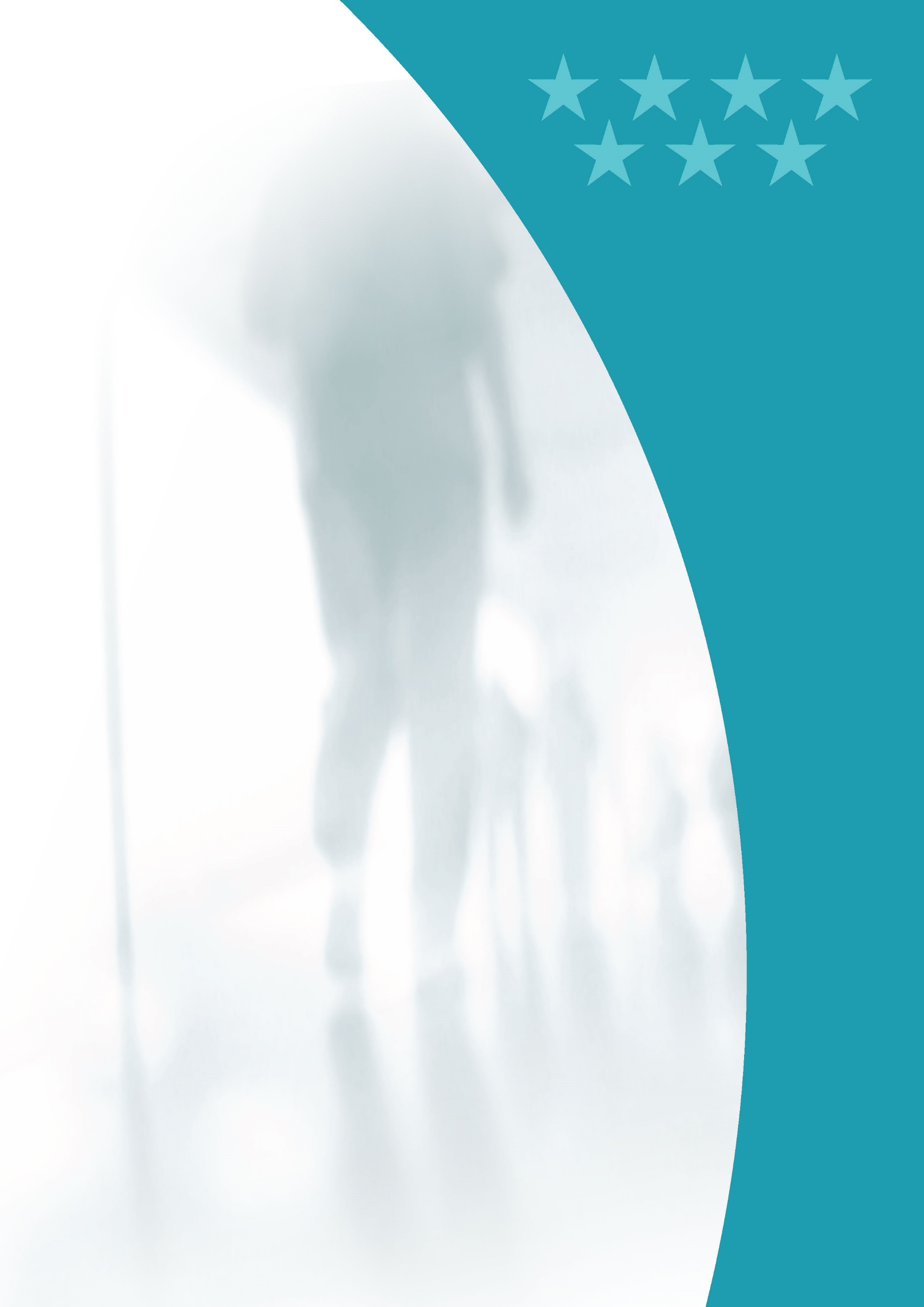 Los Profesionales del HospitalRecursos HumanosPersonal por Grupo profesional/sexoPersonal por Grupo profesional/edadPersonal por vinculaciónSeguridad y Salud Laboral*Las vacunaciones se refieren a las realizadas en el año 2020. Durante todo ese periodo no se llevaron a cabo las vacunaciones frente a la COVID-19Premios y reconocimientos a nuestros profesionalesactividades a destacar de nuestros profesionalesDocenciaInvestigaciónParticipación en congresosPublicacionesActividad a destacar por serviciosBiblioteca* La finalidad de las búsquedas han sido: 10% para productividad científica, estudios de investigación; 18% fines asistenciales; 9% para sesiones clínicas, docencia; 58% para realización de protocolos y documentos técnicos internos; 12% para tesis, TFM y TFG; ** La finalidad de las citas de asesoría científica han sido: petición para solicitud de Acreditación de Unidad Docente de Medicina Internas las publicaciones y proyectos de los últimos 5 años y 2 años respectivamente (2%); cómo encontrar un documento concreto (libro, revista, normativa) 19%; dudas méritos publicaciones, OPE 6%; sobre gestores bibliográficos (Refworks, endnote, zotero) 4%; cómo darse de alta en biblioteca; acceso al catálogo; manejo recursos científicos 25%; dónde puedo publicar mi artículo. Revistas con factor de impacto 14%; dónde puedo publicar mi artículo. Revistas con factor de impacto 14%; presentación de estudios de investigación; cómo hacer un trabajo fin de experto, póster científico, protocolo hospital 14%*Se han realizado sesiones de formación sobre novedades de biblioteca, búsqueda de información científica en salud y la gestión de protocolos internos del hospital.Además…Pertenencia al Grupo de Trabajo de Recursos Humanos de BiblioMadSalud.Pertenencia al Grupo de Trabajo de Visibilidad de BiblioMadSalud.Pertenencia al Grupo de Trabajo de Estructuras de BiblioMadSalud.COLABORACIÓN PROYECTO NACIONAL “AYUDA BIBLIOTECA” formado por un amplio grupo de bibliotecarios especializados en Ciencias de la Salud como apoyo a los profesionales durante la pandemia.Fisioterapia y Terapia OcupacionalIntegración de fisioterapeuta en el Equipo multidisciplinar de UCI, instaurando tratamiento de fisioterapia precoz en los pacientes de UCI.Colaboración con el servicio de Atención al Paciente (marzo y abril)Colaboración en la gestión de EPIS y almacenes (marzo y abril)PsiquiatríaPrograma de psiquiatría perinatal.Coordinación con AP y residencias:Psiquiatra consultor con AP de Rivas (Margarita Vidal).Psiquiatra consultor con AP Arganda (Pilar Sanz).Psiquiatra consultor residencias de personas mayores de Arganda, y de Isla Taray (Luis Javier Irastorza).Grupos de psicoterapiaPsicoterapia de grupo de pacientes ingresados en el UHB de psiquiatría.Psicoterapia de grupo con profesionales del hospital en tiempo de pandemia.Grupo de pacientes con T. de personalidad en el CSM de Arganda. Urgencias Generales Actualización de protocolos. Revisión del protocolo Atención a los pacientes con ictus en Urgencias del Hospital Universitario del Sureste. Aprobado el 28/12/2020. Responsables: Sixto Isidro Aranda Sánchez, responsable del Servicio de Urgencias.Marta López Chousa, FEA del Servicio de Urgencias.Margarita Arroyo Solera, FEA del Servicio de Neurología.Jesús María Valdueza Sandín, Supervisor de Urgencias.Todos los facultativos del Servicio de Urgencias son profesores tutores de Estancias Clínicas II, grado de Medicina (6º curso), Universidad Francisco de Vitoria, Madrid. Participación en protocolos y procedimientos relacionados con la infección SARS-CoV-2Sixto Isidro Aranda Sánchez participación en Estudio ENCOVID (Encuesta Nacional sobre la atención a la COVID-19 en los SUH de España). Junio 2020. Patrocinado por SEMES. Protocolo de tratamiento en pacientes con infección por SARS-CoV-2. Elaborado con actualizaciones sucesivas por Servicios de Urgencias, Medicina Interna, Medicina Intensiva y Farmacia.Circuito ITC Seguimiento telefónico por parte de Enfermería de pacientes datos de alta en Urgencias y en planta de Medicina Interna con neumonía por SARS-CoV-2. Elaborado por Servicios de Urgencias, Medicina Interna y Continuidad Asistencial.Delegación de funciones y elaboración de Guía Clínica para Atención a pacientes asintomáticos que sean contactos estrechos de un caso confirmado de infección por SARS-CoV-2, por personal de Enfermería, con emisión de informe de alta y recomendaciones al alta. Elaborado conjuntamente por Dirección de Enfermería, Supervisor de Urgencias y Jefe en funciones de Urgencias.Otras actividades por parte de facultativos del servicio:Representante en Junta Técnico Asistencial: Marta López.Referente de PROA AMBULATORIO: Clara Fernández Gil.Unidad multidisciplinar COVID-19: Marta López.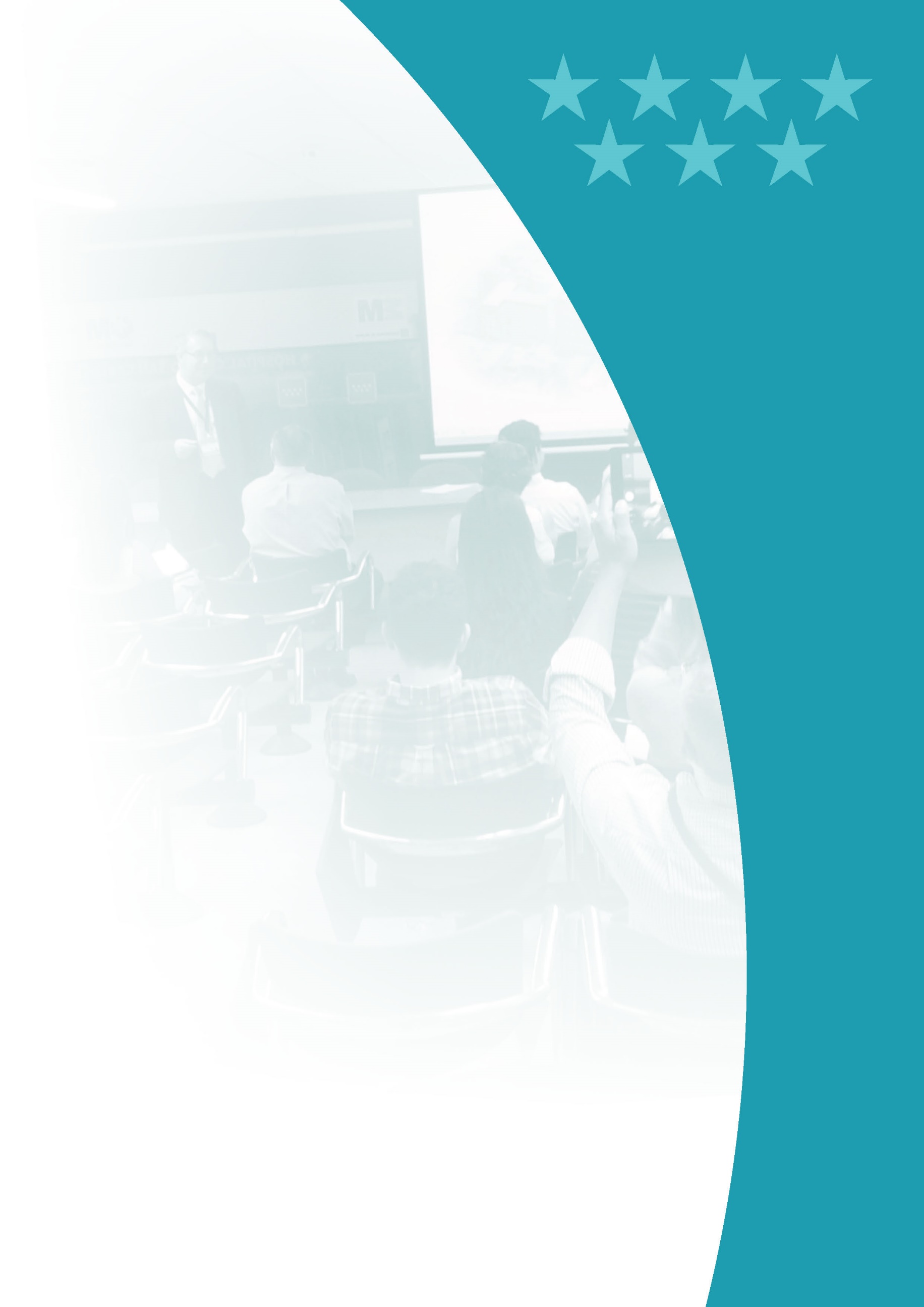 Gestión del ConocimientoDocenciaFormación PregradoFormación de GradoFormación PosgradoFormación de EspecialistasRotaciones Externas y Estancias formativas  *Si bien los residentes pertenecen a otros centros docentes, a continuación aparecen desglosados por especialidad y año.Formación ContinuadaSESIONES CLÍNICAS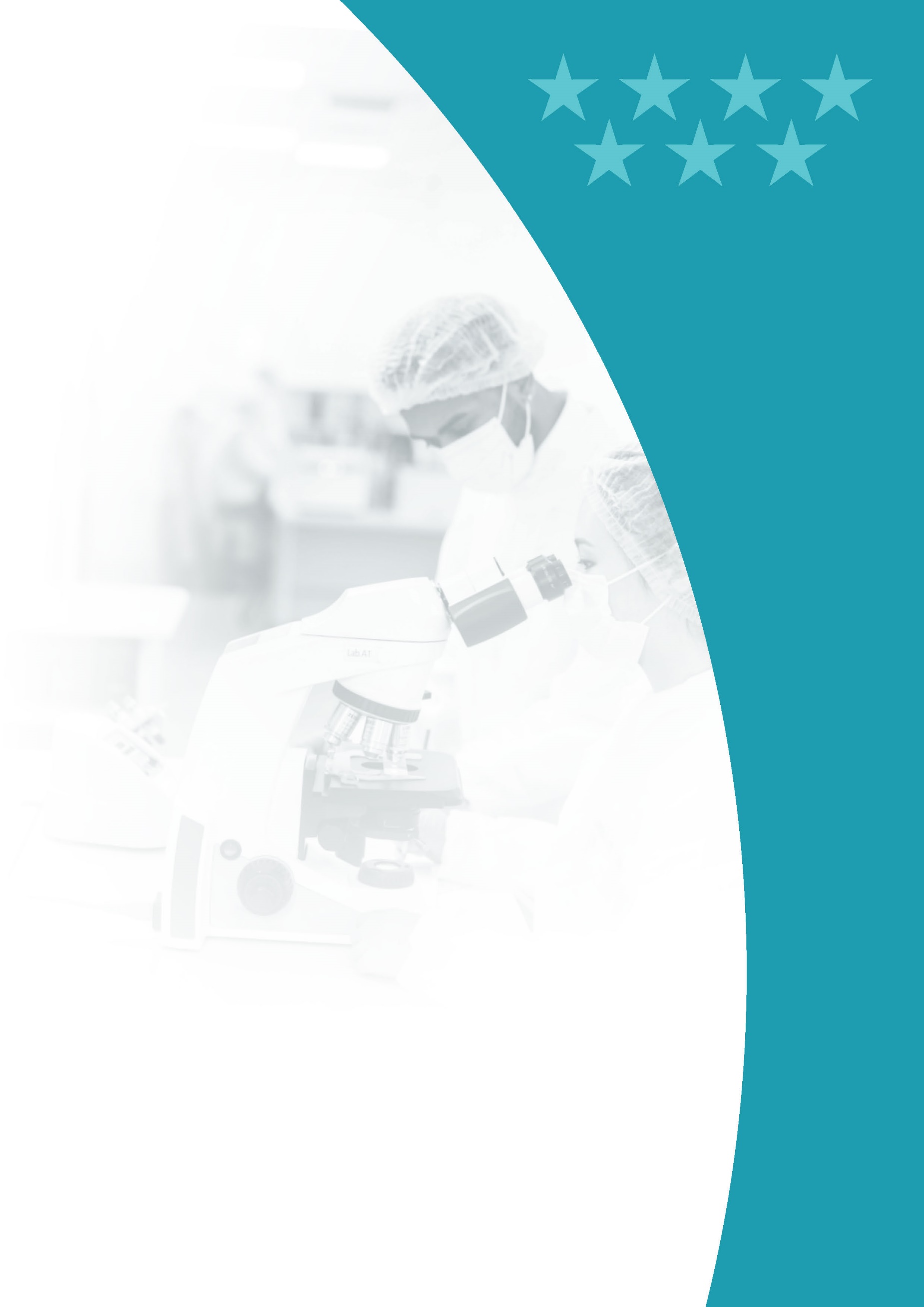 Investigación: I+D+iProyectos de investigaciónGrupos InvestigadoresEl Hospital Universitario del Sureste junto con el Hospital Universitario Infanta Leonor constituyeron en 2019 la Fundación para la Investigación e Innovación Biomédica (FIIB) de los Hospitales Universitarios Infanta Leonor (Vallecas) y Sureste (Arganda del Rey). Durante el año 2020, pese a las circunstancias de la pandemia, la Fundación se ha ido consolidando con lo que la investigación en el Hospital Universitario del Sureste es un elemento clave dentro de la institución para el desarrollo del conocimiento científico.Su misión principal es promover la investigación científico-técnica, en el área de las Ciencias de la Salud, a través de la gestión de programas y proyectos de investigación biomédica y clínica que contribuyan a la protección y promoción de la salud y al progreso y mejora del Sistema Sanitario de la Comunidad.Entre los objetivos del hospital está la de promocionar la realización y desarrollo de programas de investigación y promover la utilización óptima de los recursos puestos al servicio de la investigación, asegurando su eficacia, eficiencia y calidad.InnovaciónPublicaciones científicas (%Q1: cálculo incluye total Artículos, Revisiones, Cartas, Material Editorial y Guías Clínicas indexadas en JCR)Actividades de divulgación científica2020 fue un año atípico en el devenir histórico del Hospital. Mientras que un año normal está cargado de actividades científicas y, por consiguiente, de divulgación de las mismas, el año 2020 se centró casi de forma monográfica en la infección por SARS-CoV-2 (COVID-19). De todas formas, cabe destacar los siguientes temas:Organización y desarrollo de las II Jornadas de Ética Asistencial: ética del cuidado. Febrero de 2020. Organizada por el Grupo Promotor del Comité de Ética Asistencial del Hospital Universitario del Sureste. Realización de un drenaje biliar guiado por ecoendoscopia que consiste en la comunicación entre el colédoco y el duodeno mediante una prótesis a un paciente con obstrucción biliar de origen maligno no susceptible de tratamiento quirúrgico curativo.Creación de nuevo circuito no quirúrgico para intervenciones oftalmológicas. Se adquirió un arco estéril portátil que permitió la realización de tratamientos intravítreos en el área de Hospital de Día y fuera del área quirúrgica.Organización de las Cuartas Jornadas sobre Cronicidad, un reto a resolver desde el análisis de datos, en colaboración con la Escuela Técnica Superior de Ingeniería de Telecomunicación, Universidad Rey Juan Carlos.  El Hospital y sus trabajadores pudieron asistir de forma on-line.Sesión clínica extraordinaria sobre la situación actual de la COVID-19 en la que participaron los servicios de Medicina Preventiva, Medicina Interna y Salud Laboral. Dado el carácter innovador y la importancia del tema contó con la presencia de un total de 125 personas, más otras muchas que se conectaron de forma on-line. El servicio de Medicina Interna mantuvo durante todo el año reuniones semanales, presenciales guardando las medidas necesarias y on-line, para mostrar los datos científicos que se iban conociendo sobre la pandemia y las medidas a adoptar en el Hospital Universitario del Sureste.El resto de actividades científicas estuvieron marcadas por la COVID-19.  La difusión de las mismas se mantuvo de forma on-line y a través de la intranet del Centro. 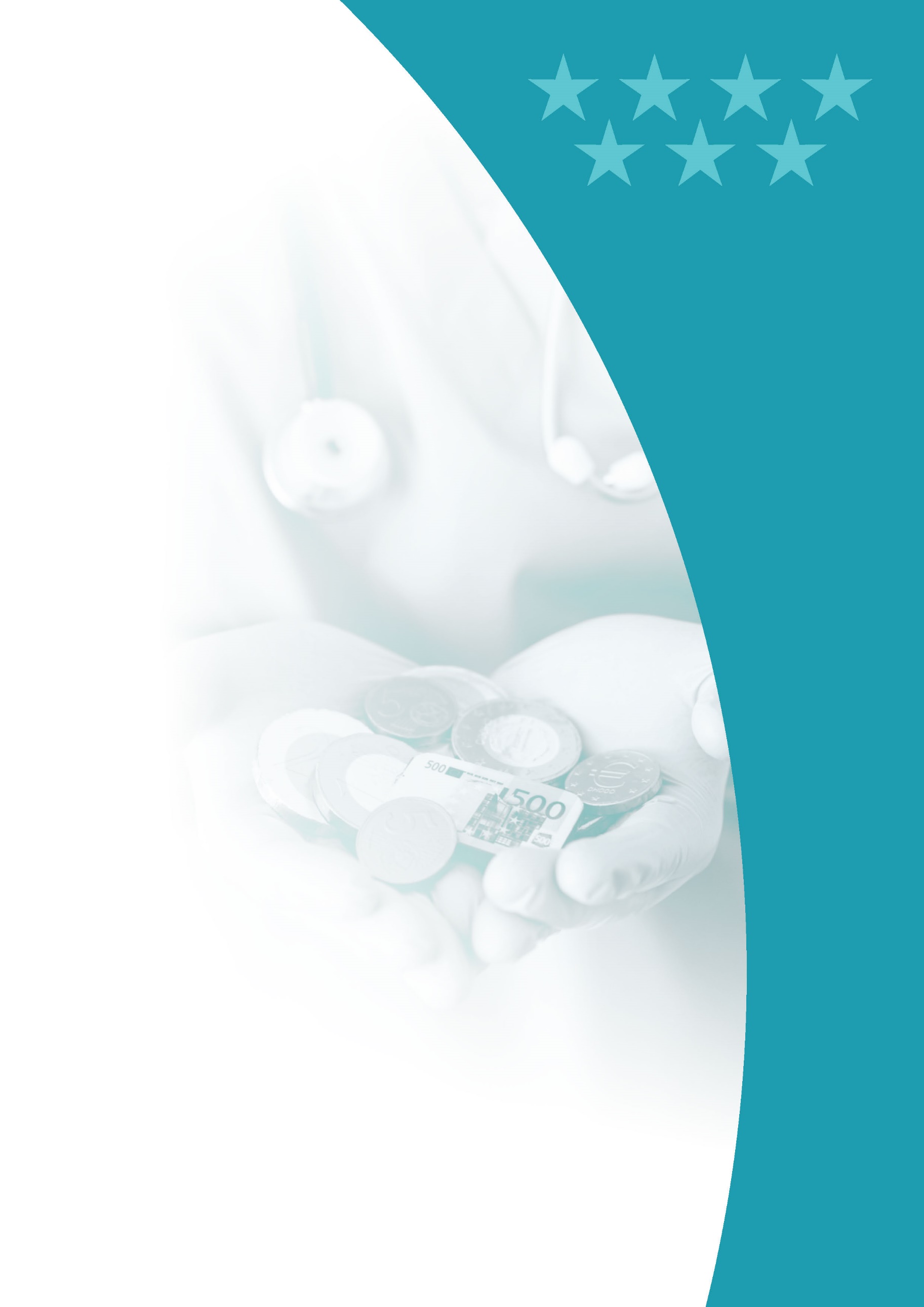 Sostenibilidad y gestión económica Gestión económicaObligaciones ReconocidasFarmaciaIndicadores  FarmacoterapéuticosEM: esclerosis múltiple; AR: artritis reumatoide; ARIJ: artritis reumatoide idiopática juvenil; ARPS: Artritis psoriásica; PSO: psoriasis; ESART: espondiloartropatías; EII: enfermedad inflamatoria intestinal	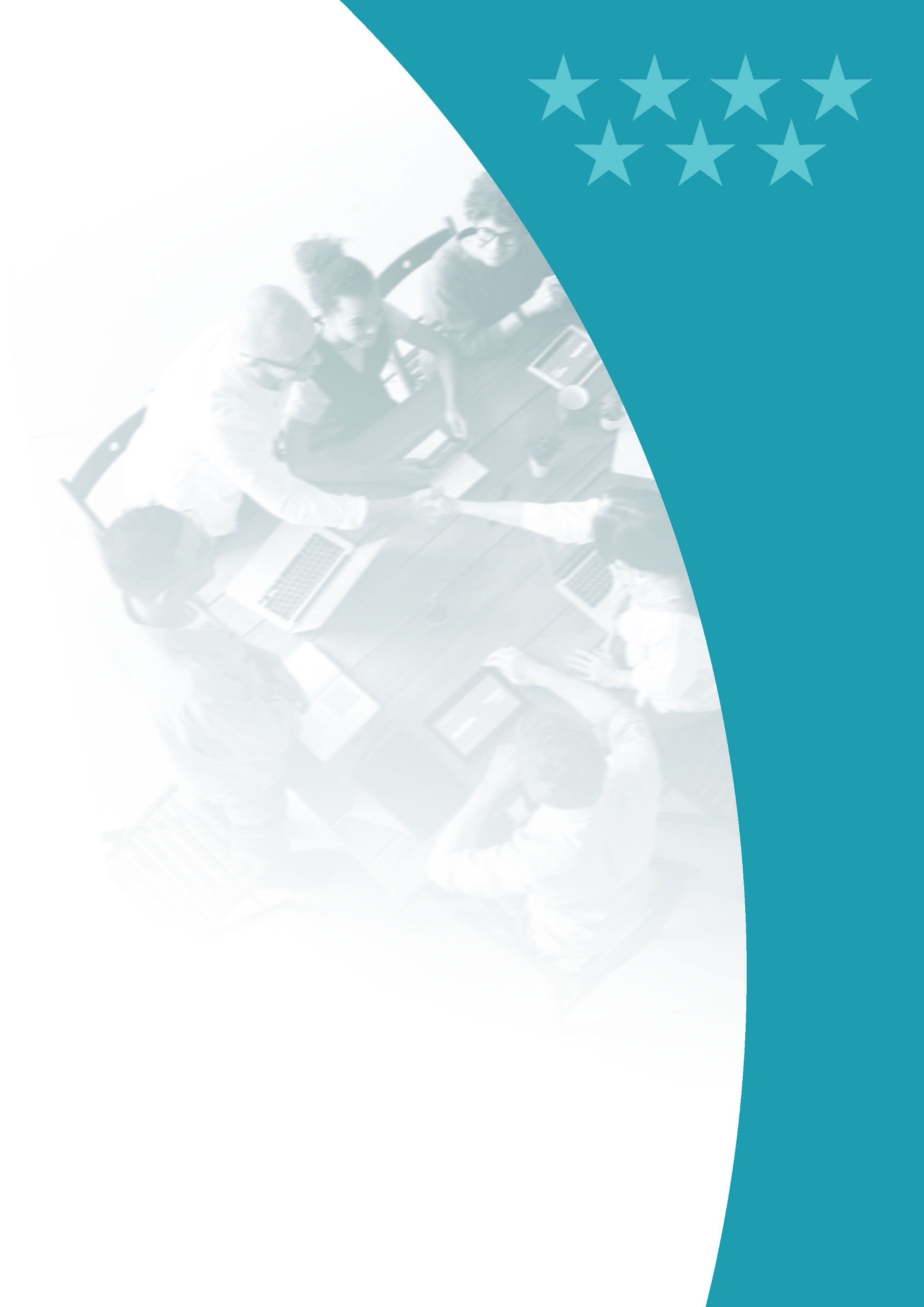 Otras actividades del HospitalHitos Según el Diccionario de la RAE hito es, en una de sus acepciones, persona, cosa o hecho clave y fundamental dentro de un ámbito o contexto. El mayor hito que durante el año 2020 ha afectado al Hospital Universitario del Sureste es, sin lugar a dudas, el fallecimiento por COVID-19 de Rocío Campos Cantero, nuestra Rocío, Jefe de Sección y Responsable del Servicio de Aparato Digestivo. Todos los trabajadores del Centro hemos sufrido su pérdida de forma personal. Este hecho ha influido considerablemente en el devenir y la trayectoria del Hospital. Ha marcado a fuego a las personas que codo a codo trabajan en el Sureste."En el Hospital del Sureste, su hospital y el mío,
se nos ha muerto como del rayo Rocío Campos,
con quien tanto quería".No hay nada más que decir, solo nos queda su recuerdo y las palabras de su equipo de enfermería de endoscopias.VideoconsultaEn enero de 2020, la Comunidad de Madrid conectó el Hospital Universitario del Sureste de Arganda del Rey con la residencia pública de personas mayores de este mismo municipio, mediante la puesta en marcha de una videoconsulta geriátrica. La implantación de este sistema de telemedicina tiene como principal objetivo mejorar la atención a las personas institucionalizadas (las que se encuentran internas en la residencia) y su calidad de vida, evitando desplazamientos innecesarios. El consejero de Sanidad, Enrique Ruiz Escudero, y el de Políticas Sociales, Familias, Igualdad y Natalidad, Alberto Reyero, comprobaron “in situ” el funcionamiento de esta consulta intercentros.Drenaje biliar guiado por ecoendoscopiaEl Servicio de Aparato Digestivo realizó un drenaje biliar guiado por ecoendoscopia, que consiste en la comunicación entre el colédoco y el duodeno mediante una prótesis, a un paciente con obstrucción biliar de origen maligno no susceptible de tratamiento quirúrgico curativo. La intervención, pese a la dificultad del caso, fue un éxito, con lo que el paciente fue dado de alta a las 24 horas. Con esta intervención se logró mejorar su calidad de vida pese al carácter paliativo de su enfermedad.Destacados del AñoPremio Top 20 HospitalesEl Hospital Universitario del Sureste consiguió el premio TOP 20 a la mejor Gestión Hospitalaria Global. El Programa Top 20 evalúa cada año los centros sanitarios de toda España, según su tamaño y su grado de especialización, en función de los indicadores de calidad, funcionamiento y eficiencia. El galardón obtenido por el Hospital Universitario del Sureste se refiere a la Gestión Hospitalaria Global de Hospitales Medianos. En estos premios, otorgados por IQVIA, participaron en la edición 2020 de forma voluntaria un total de 151 Hospitales -102 públicos y 49 privados- pertenecientes a 14 Comunidades Autónomas distintas, un 4% más que en la pasada convocatoria.Acciones relevantesII Jornada de BioéticaEl Hospital organizó las II Jornada de Bioética, organizada por el Grupo Promotor del Comité de Ética Asistencial del Centro. En la ética del cuidado se realizan acciones encaminadas a dar respuesta a las necesidades básicas que una persona tiene y no puede cubrir por sí sola. Y, en ese proceso, tienen mucha importancia los detalles, las cosas pequeñas, los gestos minúsculos que, en definitiva, son los que hacen amable la vida y la dotan de sentido.Con esta premisa, se constituyeron dos mesas: ética del cuidado; fundamentos y aplicación clínica; y Nuevos retos en el cuidado.Incorporación de un arco estéril portátilEl Hospital del Sureste pone en marcha un nuevo circuito fuera del área quirúrgica para los pacientes que requieren tratamiento mediante inyecciones intravítreas gracias a la incorporación en el Servicio de Oftalmología de un arco estéril portátil. Esta reestructuración permite ofrecer la mejor asistencia sanitaria posible con la mayor seguridad en esta situación tan crítica derivada de la pandemia del Coronavirus. Estamos ante una técnica que supone alrededor del 40% de los procedimientos quirúrgicos del Servicio.  Todo COVID-19 Sistema de información COVID-19 con Atención PrimariaEl Hospital Universitario del Sureste amplió a toda la Atención Primaria su sistema de información COVID-19. Con esta medida el Hospital transmitía a los centros de salud de la Comunidad información actualizada, tanto del ámbito de la asistencia como de los resultados de las PCRs de los pacientes que eran atendidos en este Centro Hospitalario, aunque fueran de otras zonas básicas de salud. De esta forma, se facilitaba la continuidad asistencial de los pacientes al ser el propio Hospital el que transmitía al centro de salud toda la información actualizada del proceso del paciente.El día a día… COVID-19El día a día de este año fue digno de resaltar: supresión de los partos, supresión de cirugía y consultas, adaptación del espacio a la situación COVID-19… Si hay una forma de resumir este periodo, hay que resaltar que todo el Centro, todos los servicios y todos los profesionales se centraron en ayudar a combatir la COVID-19. No fueron días muy largos; fueron meses sin turnos en donde todos y cada uno de los trabajadores, todos a una, se lanzaron a contener la pandemia.Seguimiento telefónicoComo consecuencia de la reorganización que sufrió el edificio por la pandemia COVID-19, el Hospital Universitario del Sureste instauró un sistema de llamadas telefónicas de seguimiento que permitió dar altas precoces para descongestionar el centro. Con esta medida se consiguió que los pacientes pudieran seguir su convalecencia en la tranquilidad de su hogar manteniendo unas condiciones de seguridad clínica similares a las que tendrían si estuvieran en el hospital. En total, se controlaron a 325 pacientes de los que solo el 1,53% tuvo que ser visto físicamente de nuevo por un médico debido a otras patologías. De estos últimos, solo el 0,1% tuvo que reingresar.Comunicar con la UCI, medida urgente Una de las consecuencias que ha traído el COVID-19 al servicio de Medicina Intensiva del Hospital Universitario del Sureste es la imposibilidad de que acudan los familiares a la UCI. Teniendo en cuenta que se trata de una medida fundamental que favorece la recuperación de los pacientes, el centro se adaptó a las circunstancias y promovió medidas de acercamiento en la distancia. A las videollamadas le siguió una cuenta de correo que facilitó la relación interpersonal con familia y amigos.Fisioterapeutas en UCIEl Hospital Universitario del Sureste incorporó fisioterapeutas en el equipo de Cuidados Intensivos con el fin de paliar las secuelas físicas, psicológicas y cognitivas de los pacientes que superan la enfermedad que les ha llevado a la UCI. Se trata de profesionales expertos en el manejo del paciente crítico que, con una intervención precoz, consiguen aumentar la supervivencia, a la vez que reducir la estancia y el tiempo de ventilación mecánica. De lo que se trata es de establecer el tratamiento de fisioterapia en UCI de manera precoz, de forma personalizada y como una parte integrante del tratamiento global del paciente.Lectura y audios a través de códigos QRLa Biblioteca del Hospital Universitario del Sureste puso a disposición de los pacientes del hospital un nuevo servicio de lectura y audiolibros a través de códigos QR que posibilitan las lecturas seleccionadas: libros y audiolibros para descargar en tabletas y móviles de los propios pacientes. De esta forma la Biblioteca mantiene un servicio de acceso a libros dentro de un sistema que evita el contagio de enfermedades tales como la COVID-19.  Tests masivosEl Hospital Universitario del Sureste, del 27 de octubre al 9 de noviembre de forma ininterrumpida, realizó test antigénicos masivos en las localidades de Arganda del Rey, Morata de Tajuña y Villarejo de Salvanés, pertenecientes al área de influencia del Hospital, así como en Colmenar de Oreja. El equipo de profesionales del Hospital que se desplazó a los lugares señalados efectuó cerca de 15.000 test. Esta actuación, puesta en marcha por la Comunidad de Madrid para realizar pruebas de test de antígenos en Zonas Básicas de Salud (ZBS), se enmarca en la estrategia del Gobierno regional para detectar a población asintomática y cortar las cadenas de transmisión en los lugares con mayor incidencia de coronavirus.Colaboración y agradecimientosCuando la colaboración funciona…“Cuando la colaboración funciona” podría ser el lema de la acción emprendida entre el Hospital del Sureste y el Ayuntamiento de Arganda del Rey, con la inestimable colaboración de Asearco, Hoteles AB y otras muchas empresas de la zona. Con la ayuda de todos, el Ayuntamiento y el Hospital, coordinados totalmente, pusieron en marcha una gran sala con 22 camas para el tratamiento de enfermos con COVID-19, en el área de urgencias del Hospital.…Y la solidaridad, tambiénMucha fue la solidaridad mostrada por la población de nuestra zona de influencia y empresas de todo Madrid. Y como consecuencia de ello, y viendo las dificultades que atravesaba la población, por iniciativa del personal del centro, el Hospital Universitario del Sureste organizó una semana de la solidaridad a la que se unieron diversas organizaciones y ciudadanos de la zona. El objetivo no era otro que “devolver” todas las muestras de apoyo recibidas durante el periodo de confinamiento. Para ello se eligieron dos organizaciones como foco de atención: Cruz Roja y Asociación de Apoyo al Pueblo Sirio (AAPS). A ellas se destinaron todo el material recaudado. Muchas graciasLa Guardia Civil de Arganda del Rey entregó al Hospital Universitario del Sureste una placa de agradecimiento por la colaboración que siempre ha existido entre ambas organizaciones. Con esta placa la Benemérita quiso reconocer la estrecha relación que existe con el hospital, sobre todo en circunstancias problemáticas como las vividas con el COVID-19.Más entrañable si cabe, fue la pancarta de agradecimiento y de ánimo que realizaron los hijos de guardias civiles de la Casa Cuartel de Arganda. El Ayuntamiento de Rivas Vaciamadrid realizó un acto homenaje a todos aquellos que se habían significado en la lucha contra el COVID-19. Muestra de ello es el diploma que destaca “la inmensa labor en la salvaguarda de la salud de las vecinas y vecinos ripenses.Y muchas gracias a todos aquellos que todas las tardes, a las 20:00 horas, se acercaban a los alrededores del hospital a aplaudir a sus profesionales: bomberos, policía local y protección civil de poblaciones de nuestra zona de influencia, Guardia Civil, población en general… Muchas gracias. EpílogoEn síntesisUna síntesis de lo que significaron los meses a partir del mes de marzo puede ser el homenaje que el Director Gerente, Carlos Sangregorio, realizó a los que pelearon contra el COVID-19, desde donde cada uno pudo hacerlo.  Una memoria para todos los trabajadores del Hospital Universitario del Sureste que preside la vitrina del recuerdo instalada en el HUS.Sirva esta memoria para reconocer el esfuerzo del conjunto de miembros del hospital que, con una dedicación por los demás a costa de uno mismo y pagando un precio muy alto, tanto han hecho por los pacientes. No olvidaremos el dolor que tantos ciudadanos tuvieron que sufrir y las perdidas prematuras que se produjeron.Altas totales6.943Estancia Media6,11Peso Medio0,7135Ingresos totales6.946Ingresos Urgentes5.765Urgencias Totales75.562% Urgencias ingresadas7,40Sesiones Hospital de Día10.413Intervenciones quirúrgicas programadas con hospitalización1.210Intervenciones quirúrgicas urgentes con hospitalización561Total partos 431% Cesáreas22,51eConsultas2.740Telefónicas5.651Telemedicina16Primeras consultas55.197Consultas Sucesivas128.943Indice sucesivas/primeras2,34TOTAL184.140Número citas entrantes 883Número citas salientes 5.479EpisodiosEstancia MediaPeso MedioGRDs Médicos5.4076,420,6186GRDs  Quirúrgicos1.5365,021,0476Equipo Directivo5Área Médica- Facultativos217Área Enfermería492Personal No Sanitario31TOTAL745Formación Pregrado29 alumnosFormación de Grado112 alumnosFormación Posgrado (máster)2 alumnosFormación Continuada26 actividades313,5 horas de formación589 participantesNº proyectos investigación38Nº proyectos innovación en curso3Nº publicaciones científicas61GRUPOS DE EDAD (AÑOS)GRUPOS DE EDAD (AÑOS)GRUPOS DE EDAD (AÑOS)GRUPOS DE EDAD (AÑOS)GRUPOS DE EDAD (AÑOS)GRUPOS DE EDAD (AÑOS)NOMBRE CENTROLOCALIDAD0-23-1516-6465-79>=80TOTALC.S. ARGANDA - FELICIDADARGANDA DEL REY1.0175.15423.4683.08178433.504C.S. ARGANDA DEL REYARGANDA DEL REY6184.55615.8862.06792724.054C.S. CAMPO REALCAMPO REAL3642.31610.1421.40659214.820C.S. LA PAZRIVAS VACIAMADRID1.1034.67023.3222.43372032.248C.S. PERALES DE TAJUÑAPERALES DE TAJUÑA3662.65412.3852.1871.43019.022C.S. SANTA MONICARIVAS VACIAMADRID1.82010.62636.8253.04978753.107C.S. VILLAREJO DE SALVANESVILLAREJO DE SALVANÉS3031.9739.1961.68692014.078TOTAL5.59131.949131.22415.9096.160190.833CATEGORÍA PROFESIONAL20192020Director Gerente11Director Médico11Director de Continuidad Asistencial1Director de Gestión11Director de Enfermería11ÁREA MÉDICAÁREA MÉDICAÁREA MÉDICAFacultativos220217ÁREA ENFERMERÍAÁREA ENFERMERÍAÁREA ENFERMERÍAEnfermeras/os259256Matronas1414Fisioterapeutas/logopedas99Terapeutas ocupacionales11Óptico Optometrista2Técnicos superiores especialistas145Técnicos en Farmacia 9Técnico en Cuidados Auxiliares Enfermería197196PERSONAL NO SANITARIOPERSONAL NO SANITARIOPERSONAL NO SANITARIOGrupo Técnico Función Administrativa99Grupo Gestión Función Administrativa55Grupo Administrativo y resto de la categoría C44Auxiliares Administrativos y  resto de la categoría  D1212Celadores y resto 11TOTAL749745área médica30Facultativos 30área de enfermería 161Enfermeras/os88Fisioterapeutas2Técnico Medio en Cuidados Auxiliares Enfermería68Técnicos Superiores Especialistas1Técnicos de Farmacia2TOTAL EVENTUALES COVID191CAMAS20192020Camas Instaladas1132132Camas funcionantes2134148QUIRÓFANOSQuirófanos Instalados55OTRAS INSTALACIONESParitorios33Consultas en el hospital115115Consultas en Centros de Especialidades2020PUESTOS HOSPITAL DE DÍAOncológicoInfeccioso-SIDAGeriátricoPsiquiátricoOtros Médicos1313Quirúrgico1818HEMODIÁLISISNúmero de puestos1818DIAGNÓSTICO POR IMAGENMamógrafos11TC11RM11Ecógrafos. Servicio Radiodiagnóstico44Ecógrafos. Servicio Cardiología22Ecógrafos. Otros Servicios55Sala convencional de Rayos X44Telemando 11OTROS EQUIPOS20192020Arco Multifuncional Rx22Ecocardiógrafos22Holter Electrocardiograma77Holter Tensión55Salas Endoscopias22Gastroscopio / Esofagoscopios55Colonoscopios / Rectoscopios55Polisomnógrafos21Electroencefalógrafos11Vídeo EEG11Electromiógrafos11Equipos Potenciales Evocados11PROFESIONALESNºárea médica30Facultativos 30área de enfermería 161Enfermeras/os88Fisioterapeutas2Técnico Medio en Cuidados Auxiliares Enfermería68Técnicos Superiores Especialistas1Técnicos de Farmacia2TOTAL EVENTUALES COVID191MEDIDAS EXCEPCIONALES DE CONTRATACIÓN COVID-19MEDIDAS EXCEPCIONALES DE CONTRATACIÓN COVID-19Periodo 20/03/2020 a 30/06/2020Periodo 20/03/2020 a 30/06/2020Titulado Superior Médico Laboral (Médicos que realizaron las pruebas selectivas 2018/2019 y 2019/2020 MIR y superaron la puntuación mínima pero no obtuvieron plaza)17Auxilio Sanitario Apoyo Medico (Estudiantes del último año de formación de Medicina)11Auxilio Sanitario Apoyo Enfermería (Estudiantes del último año de formación de Enfermería)5TOTAL EVENTUALES COVID33PROTOCOLOversiones realizadaselaboración / participantesFECHAActuación infección por el nuevo coronavirus (SARS-CoV-2)27Medicina Preventiva y Gestión de Calidad27/01/2020 a 31/12/2020Procedimiento de entrada al hospital de visitas/acompañantes en el contexto de la pandemia COVID-193Medicina Preventiva y Gestión de Calidad2020/2021Actualización del despistaje de infección activa por SARS-CoV-2 en preoperatorio de pacientes.1Medicina Preventiva y Gestión de CalidadPruebas de diagnóstico de infección aguda por SARS-CoV-2 en el HUS2Medicina Preventiva y Gestión de Calidad29/09/202005/10/2020Estudio ENCOVID. Encuesta Nacional sobre atención a COVID-19 en los SUH de España).1SEMES/ Servicio de UrgenciasJunio 2020Tratamiento en pacientes con infección por SARS-CoV-23Servicios de Urgencias, Medicina Interna, Medicina Intensiva y Farmacia.11/07/2005/09/202026/11/2020Circuito ITC Seguimiento telefónico por parte de Enfermería de pacientes dados de alta en Urgencias y en planta de Medicina Interna con neumonía por SARS-CoV-2.Servicios de Urgencias, Medicina Interna y Continuidad Asistencial y las Direcciones Médica y de Enfermería. 2020Delegación de funciones y elaboración de Guía Clínica para Atención a pacientes asintomáticos que sean contactos estrechos de un caso confirmado de infección por SARS-CoV-2, por personal de Enfermería, con emisión de informe de alta y recomendaciones al alta.Dirección Médica, Dirección de Enfermería, Supervisor de Urgencias y Jefe de Urgencias y Pediatría.Actuación ante el paciente con infección por SARS-CoV-2 en situación crítica de los Servicios de Medicina Intensiva de la Comunidad de MadridMedicina Intensiva en Grupo coordinador de los Servicios de Medicina Intensiva de la Comunidad de Madrid02/10/2020Recomendaciones al alta para pacientes con sospecha o confirmación de SARS-CoV-23Medicina Interna05/10/202027/11/202010/12/2020HOSPITALIZACIÓN20192020Altas totales18.1086.943Estancia Media* 15,376,11Peso Medio1, 20,86370,7135Ingresos totales8.1166.946Ingresos Urgentes6.6125.765Ingresos Programados1.5041.181URGENCIASUrgencias Totales95.18175.562% Urgencias ingresadas6,60%7,40SESIONES HOSPITAL DE DÍAOncológico1.9332.081Geriátrico1Otros Médicos10.8865.506Quirúrgico5.1362.825DIÁLISIS (pacientes/mes)Hemodiálisis en el hospital5858Pacientes CAPD66ACTIVIDAD OBSTÉTRICATotal Partos850431% Cesáreas21,8822,51ACTIVIDAD QUIRÚRGICA20192020Intervenciones quirúrgicas programadas con hospitalización1.6291.210Intervenciones quirúrgicas urgentes con hospitalización694561Intervenciones quirúrgicas programadas ambulatorias4.1272.472Intervenciones quirúrgicas urgentes ambulatorias185118Procedimientos quirúrgicos fuera de quirófano4.5482.766202020202020e-ConsultasTelefónicasTelemedicinaCONSULTAS PRIMERAS80116CONSULTAS SUCESIVAS4.8500Total Consultas Externas2.7405.65116TRASPLANTES20192020Trasplantes de Tejido Osteotendinoso4Trasplantes de Córneas21Trasplantes de Membrana Escleral22Trasplantes de Membrana Amniótica12TÉCNICAREALIZADASPROPIO CENTROREALIZADASPROPIO CENTRODERIVADAS A C.CONCERTADODERIVADAS A C.CONCERTADOTÉCNICA2019202020192020Nº de Pruebas de laboratorio35.08130.17200Radiología convencional81.38758.52400Ecografías (Servicio Rx.)13.68412.30800Ecografía dóppler1.03982700Citologías de anatomía patológica54520400Endoscopias digestivo5.4063.03900Broncoscopias18719900Mamografías3.8224.25300TC7.7366.45500RM5.8685.43900Gammagrafías0000Radiología intervencionista33035600TC-PET0000Litotricias0000Cateterismos cardiacos diagnósticos0000Cateterismos cardiacos terapéuticos0000Primeras consultas55.197Consultas Sucesivas128.943Índice sucesivas/primeras2,34TOTAL184.140ESPECIALIDADPrimeras ConsultasConsultas Sucesivas% Primeras Consultas solicitadas por APTotalÍndice Suc/PrimAdmisión y Documentación Clínica200,0020,00Alergología1.6992.38968,754.0881,41Anestesia y Reanimación3.7061620,003.8680,04Aparato Digestivo2.4475.17344,797.6202,11Cardiología2.0955.26363,207.3582,51Cirugía General y de Aparato Digestivo1.8773.86360,105.7402,06Traumatología5.29411.10665,0216.4002,10Dermatología5.2826.62984,7611.9111,26Endocrinología y Nutrición1.3142.91149,704.2252,22Farmacia4706.5390,007.00913,91Geriatría8231.91872,662.7412,33Ginecología3.7195.58075,999.2991,50Hematología y Hemoterapia6682.52363,773.1913,78Medicina Intensiva1820,00200,11Medicina Interna1.3812.77638,884.1572,01Nefrología7233.29443,714.0174,56Neumología2.2283.71035,415.9381,67Neurología3.1664.27145,457.4371,35Obstetricia3215.79414,026.11518,05Oftalmología4.06911.84669,6515.9152,91Oncología Médica3162.26911,712.5857,18Otorrinolaringología3.2145.75370,138.9671,79Pediatría2.6277.55852,3410.1852,88Psiquiatría2.0469.56153,4711.6074,67Rehabilitación1.8852.72228,014.6071,44Reumatología1.4323.83554,265.2672,68Salud Laboral5575.3370,545.8949,58Urología1.8186.15966,237.9773,39ESPECIALIDADNúmero citas ENTRANTES Libre ElecciónNúmero citas SALIENTES Libre ElecciónAlergología32104Aparato Digestivo18337Cardiología18787Cirugía General y del Ap. Digestivo27217Dermatología219492Endocrinología12157Ginecología137359Medicina interna654Nefrología517Neumología12113Neurología41297Obstetricia9100Oftalmología41838Otorrinolaringología52338Pediatría AE132Rehabilitación Adulto527Reumatología6140Traumatología481.460Urología25310TOTAL8835.479GRDDESCRIPCIÓNEpisodios%Estancia MediaPeso Medio139OTRA NEUMONÍA89216,5%7,350,5720137INFECCIONES E INFLAMACIONES PULMONARES MAYORES4738,7%8,250,8624560PARTO3205,9%2,410,2396194INSUFICIENCIA CARDIACA2674,9%6,130,6270144OTROS DIAGNÓSTICOS MENORES, SIGNOS Y SÍNTOMAS DE APARATO RESPIRATORIO2394,4%4,920,5640463INFECCIONES DE RIÑÓN Y TRACTO URINARIO2204,1%5,420,4936140ENFERMEDAD PULMONAR OBSTRUCTIVA CRÓNICA2103,9%6,790,6782720SEPTICEMIA E INFECCIONES DISEMINADAS1302,4%8,741,0471284TRASTORNOS DEL TRACTO Y VESÍCULA BILIAR1232,3%6,260,632745ACVA Y OCLUSIONES PRECEREBRALES CON INFARTO991,8%6,880,7942282TRASTORNOS DE PÁNCREAS EXCEPTO NEOPLASIA MALIGNA961,8%7,200,5603249OTRAS GASTROENTERITIS, NÁUSEAS Y VÓMITOS721,3%5,570,4903722FIEBRE621,1%4,810,4552134EMBOLISMO PULMONAR581,1%7,140,6793254OTROS DIAGNÓSTICOS DEL APARATO DIGESTIVO571,1%6,110,5710501DIAGNÓSTICOS DE APARATO GENITAL MASCULINO EXCEPTO NEOPLASIA561,0%4,250,4506141ASMA551,0%4,760,5042244DIVERTICULITIS Y DIVERTICULOSIS510,9%5,880,4841640NEONATO, PESO AL NACER >2499 G NEONATO NORMAL O NEONATO CON OTRO PROBLEMA510,9%2,240,1485240NEOPLASIA MALIGNA DIGESTIVA470,9%7,110,761953CONVULSIONES450,8%2,820,5099469DAÑO AGUDO DE RINÓN440,8%6,610,6365113INFECCIONES DE VÍAS RESPIRATORIAS SUPERIORES430,8%2,930,3433130ENFERMEDADES APARATO RESPIRATORIO CON VENTILACIÓN ASISTIDA DE MÁS DE 96 HORAS430,8%26,353,6420136NEOPLASIAS RESPIRATORIAS410,8%7,680,8217TOTAL GRDs MÉDICOS5.4076,420,6186GRDDESCRIPCIÓNEpisodios%Estancia MediaPeso Medio308REPARACIÓN DE FRACTURA DE CADERA Y FÉMUR1107,2%6,01,1263263COLECISTECTOMÍA1036,7%1,60,8594540CESÁREA1006,5%3,20,4078446PROCEDIMIENTOS URETRALES Y TRANSURETRALES996,4%2,00,6851315PROCEDIMIENTOS SOBRE HOMBRO, CODO Y ANTEBRAZO EXC. SUSTITUCIÓN DE ARTICULACIÓN845,5%1,30,8433443PROCEDIMIENTOS SOBRE RIÑÓN Y TRACTO URINARIO POR PROCESOS NO MALIGNOS845,5%3,90,9993301SUSTITUCIÓN ARTICULACIÓN CADERA714,6%7,51,2453234APENDICECTOMÍA SIN DIAGNÓSTICO PRINCIPAL COMPLEJO674,4%1,40,6003313PROCEDIMIENTOS SOBRE RODILLA Y PARTE INFERIOR DE LA PIERNA EXCEPTO PIE634,1%1,60,9681302SUSTITUCIÓN ARTICULACIÓN RODILLA593,8%3,71,102898OTROS PROCEDIMIENTOS SOBRE OÍDO, NARIZ, BOCA Y GARGANTA583,8%1,80,7668482PROSTATECTOMÍA TRANSURETRAL382,5%3,10,6399231PROCEDIMIENTOS MAYORES SOBRE INTESTINO GRUESO302,0%10,91,5933404PROCEDIMIENTOS SOBRE TIROIDES, PARATIROIDES Y TRACTO TIROGLOSO291,9%4,80,7964228PROCEDIMIENTOS SOBRE HERNIA INGUINAL, FEMORAL Y UMBILICAL281,8%2,00,7340320OTROS PROCEDIMIENTOS DE SISTEMA MUSCULOESQUELÉTICO Y TEJIDO CONECTIVO251,6%5,90,8914227PROCEDIMIENTOS SOBRE HERNIA EXCEPTO INGUINAL, FEMORAL Y UMBILICAL241,6%4,10,9120363PROCEDIMIENTOS SOBRE MAMA EXCEPTO MASTECTOMÍA241,6%1,20,9094513PROC. SOBRE ÚTERO Y ANEJOS POR NO MALIGNIDAD, EXCEPTO LEIOMIOMA241,6%2,50,7016230PROCEDIMIENTOS MAYORES SOBRE INTESTINO DELGADO201,3%14,41,7483364OTROS PROCEDIMIENTOS SOBRE PIEL, TEJIDO SUBCUTÁNEO Y RELACIONADOS201,3%5,00,7454362PROCEDIMIENTOS DE MASTECTOMÍA191,2%1,90,90475TRAQUEOSTOMÍA CON VM 96+ HORAS SIN PROCEDIMIENTO EXTENSIVO191,2%56,97,1652442PROCEDIMIENTOS SOBRE RIÑÓN Y TRACTO URINARIO POR NEOPLASIA171,1%6,51,2640710ENFERMEDADES INFECCIOSAS Y PARASITOSIS INCLUYENDO VIH CON PROCEDIMIENTO QUIRÚRGICO151,0%23,52,8660TOTAL GRDs QUIRÚRGICOS1.5365,021,0476GRDDESCRIPCIÓNEpisodios%Estancia MediaPeso Medio139OTRA NEUMONÍA89212,8%7,350,5720137INFECCIONES E INFLAMACIONES PULMONARES MAYORES4736,8%8,250,8624194INSUFICIENCIA CARDIACA2673,8%6,130,6270130ENFERMEDADES APARATO RESPIRATORIO CON VENTILACIÓN ASISTIDA DE MÁS DE 96 HORAS430,6%26,353,6420140ENFERMEDAD PULMONAR OBSTRUCTIVA CRÓNICA2103,0%6,790,67825TRAQUEOSTOMÍA CON VM 96+ HORAS SIN PROCEDIMIENTO EXTENSIVO190,3%56,957,1652720SEPTICEMIA E INFECCIONES DISEMINADAS1301,9%8,741,0471144OTROS DIAGNÓSTICOS MENORES, SIGNOS Y SÍNTOMAS DE APARATO RESPIRATORIO2393,4%4,920,5640308REPARACIÓN DE FRACTURA DE CADERA Y FÉMUR1101,6%6,011,1263463INFECCIONES DE RIÑÓN Y TRACTO URINARIO2203,2%5,420,4936263COLECISTECTOMÍA1031,5%1,550,8594301SUSTITUCIÓN ARTICULACIÓN CADERA711,0%7,451,2453443PROCEDIMIENTOS SOBRE RIÑÓN Y TRACTO URINARIO POR PROCESOS NO MALIGNOS841,2%3,880,999345ACVA Y OCLUSIONES PRECEREBRALES CON INFARTO991,4%6,880,7942284TRASTORNOS DEL TRACTO Y VESÍCULA BILIAR1231,8%6,260,6327560PARTO3204,6%2,410,2396315PROCEDIMIENTOS SOBRE HOMBRO, CODO Y ANTEBRAZO EXC. SUSTITUCIÓN DE ARTICULACIÓN841,2%1,350,8433446PROCEDIMIENTOS URETRALES Y TRANSURETRALES991,4%2,040,6851302SUSTITUCIÓN ARTICULACIÓN RODILLA590,8%3,731,1028313PROCEDIMIENTOS SOBRE RODILLA Y PARTE INFERIOR DE LA PIERNA EXCEPTO PIE630,9%1,600,9681282TRASTORNOS DE PÁNCREAS EXCEPTO NEOPLASIA MALIGNA961,4%7,200,5603231PROCEDIMIENTOS MAYORES SOBRE INTESTINO GRUESO300,4%10,901,593398OTROS PROCEDIMIENTOS SOBRE OÍDO, NARIZ, BOCA Y GARGANTA580,8%1,760,7668710ENFERMEDADES INFECCIOSAS Y PARASITOSIS INCLUYENDO VIH CON PROCEDIMIENTO QUIRÚRGICO150,2%23,472,8660540CESÁREA1001,4%3,220,4078TOTAL GRDs6.9436,110,7135AP-HospitalReuniones con acta Presencial/onlineproyectos aprobadosDA y el DCA del HUS3 presenciales Adecuación de e-consultas. Circuito de crónicos. MUP. Consulta COVID y Trombosis en HUS. Lista de espera y reorganización de actividad tras 1ª Pandemia COVID. Consulta telefónica y utilidad. Circuito comunicación altas COVID y comunicación de resultados.Comisión sector asistencialCoordinación asistencial de cuidados1 presencialPlanteamientos de puesta en marcha: Analíticas Hospital- Extracción en AP. Regulación de rotaciones por ambos ámbitos. Regulación de formación a los centros de Salud. Acondicionamiento del estado nutricional previo a intervención quirúrgica.Coordinación asistencial en farmacoterapia (trimestral)Coordinación y seguimiento de implantación de procesos asistenciales integradosComisión de dolor1 presencial1 onlineControl del dolor en los pacientes tras altas en CMA hasta contacto con su MAPUnidad clínica hospitalaria multiprofesional COVID- 19 HUS3 presenciales Establecimiento de circuito consensuado entre AH y AP para los pacientes COVID atendiendo especialmente los tránsitos asistenciales TIPO DE INGESTA2020Desayuno 66.314Comida241.452Merienda39.737Cena203.181Merienda reforzada15.629Extras26.041TOTAL592.354ASPECTOS AMBIENTALES  ASPECTOS AMBIENTALES  ASPECTOS AMBIENTALES  TIPOS RESIDUOSRESIDUOS2020RESIDUOS NO PELIGROSOS (Clase I y II) Kg/añoResiduos generales y asimilables a urbanos.Clase I y Clase II326.140,00RESIDUOS NO PELIGROSOS (Clase I y II) Kg/añoPapel9.520,00RESIDUOS NO PELIGROSOS (Clase I y II) Kg/añoCartón41.120,00RESIDUOS NO PELIGROSOS (Clase I y II) Kg/añoTóner518,00RESIDUOS NO PELIGROSOS (Clase I y II) Kg/añoPlásticos, envases30.192,00RESIDUOS PELIGROSOS  (Clase III) Kg/añoTodos los grupos incluidos en la Clase III121.567,20RESIDUOS PELIGROSOS (Clase V) Kg/añoAguas de laboratorio (ácidos/bases)7.489,25RESIDUOS PELIGROSOS (Clase V) Kg/añoDisolventes no halogenados2.427,40RESIDUOS PELIGROSOS (Clase V) Kg/añoPilas68,90RESIDUOS PELIGROSOS (Clase V) Kg/añoParafina84,55RESIDUOS PELIGROSOS (Clase V) Kg/añoEnvases contaminados3.619,55RESIDUOS PELIGROSOS (Clase V) Kg/añoReactivos laboratorio47,50RESIDUOS PELIGROSOS (Clase V) Kg/añoFluorescentes y lámparas de mercurio124,50RESIDUOS PELIGROSOS (Clase V) Kg/añoAparatos eléctricos y electrónicos782,00RESIDUOS PELIGROSOS (Clase V) Kg/añoRestos anatómicos en formol887,05RESIDUOS PELIGROSOS (Clase V) Kg/añoMedicamento sólido caducado728,75RESIDUOS PELIGROSOS (Clase V) Kg/añoTotal residuos químicos16.259,45RESIDUOS PELIGROSOS (Clase VI) Kg/añoRestos de medicamentos citotóxicos y todo material que haya estado en contacto con ellos3.937,50incidencias2020Acompañamiento enfermos 124Agresión18Alarma de fuego7Alarma fuego no deseada63Alteración del orden108Amenaza15Apoyo informadores urgencias13Auxilio F.C.SD.E.12Auxilio profesionales 188Auxilio usuarios14Averías técnicas128Contenciones 197Custodias291Deficiencia recinto42Incidencias en vehículos4Ley del tabaco48Llamadas F.C.S.E.23Localización personas25Mendicidad3Objetos perdidos y/o custodia387Otros 250Pulsador antipánico91Pulsador antipánico no deseado184Recuperación objetos262Regulación de tráfico33Robo3Sustracciones2Vandalismo4Vigilancia sospechosa8TOTAL  2.5471. Promover la mejora de la seguridad del paciente en el hospital1. Promover la mejora de la seguridad del paciente en el hospital1. Promover la mejora de la seguridad del paciente en el hospital1. Promover la mejora de la seguridad del paciente en el hospital1. Promover la mejora de la seguridad del paciente en el hospitalINDICADORFórmula/Meta HU SURESTEGrupo 1(media)GLOBALSERVICIO MADRILEÑO DE SALUD(media)PORCENTAJE DE ACTUACIONES CONSIDERADAS PRIORITARIAS REALIZADAS POR LAS UFGRSNº TOTAL de reuniones de la UFGRS mantenidas en el último trimestre                                 112PORCENTAJE DE ACTUACIONES CONSIDERADAS PRIORITARIAS REALIZADAS POR LAS UFGRSAnalizados los incidentes de seguridad en el hospital, notificados a través de “CISEMadrid"(si/no)SÍ100%100%PORCENTAJE DE ACTUACIONES CONSIDERADAS PRIORITARIAS REALIZADAS POR LAS UFGRSRevisados los resultados del estudio ESHMAD en una reunión de la UFGRS proponiendo, en su caso,  acciones de mejora (si/no)SÍ100%97%PORCENTAJE DE ACTUACIONES CONSIDERADAS PRIORITARIAS REALIZADAS POR LAS UFGRSExaminado las actuaciones sobre seguridad del paciente, desarrolladas en el centro durante la pandemia y en relación con el  SARS‐CoV‐2, procurando identificar buenas prácticas (si/no)SÍ100%100%2. Impulsar el compromiso de los equipos directivos con la seguridad del paciente.2. Impulsar el compromiso de los equipos directivos con la seguridad del paciente.2. Impulsar el compromiso de los equipos directivos con la seguridad del paciente.2. Impulsar el compromiso de los equipos directivos con la seguridad del paciente.2. Impulsar el compromiso de los equipos directivos con la seguridad del paciente.INDICADORFórmula/MetaHU SURESTEGrupo 1(media)GLOBALSERVICIO MADRILEÑO DE SALUDPARTICIPACIÓN ACTIVA DE DIRECTIVOS EN REUNIONES O VISITAS A LAS UNIDADES: "RONDAS DE SEGURIDAD"Nº rondas UCI realizadas 00,40,9PARTICIPACIÓN ACTIVA DE DIRECTIVOS EN REUNIONES O VISITAS A LAS UNIDADES: "RONDAS DE SEGURIDAD"Nº rondas hospitalización pacientes COVID-19 incluidas las Unidades de Cuidados Respiratorios Intermedios00,50,8PARTICIPACIÓN ACTIVA DE DIRECTIVOS EN REUNIONES O VISITAS A LAS UNIDADES: "RONDAS DE SEGURIDAD"Nº rondas urgencias realizadas110,9PARTICIPACIÓN ACTIVA DE DIRECTIVOS EN REUNIONES O VISITAS A LAS UNIDADES: "RONDAS DE SEGURIDAD"Nº rondas otras unidades/servicios01,21PARTICIPACIÓN ACTIVA DE DIRECTIVOS EN REUNIONES O VISITAS A LAS UNIDADES: "RONDAS DE SEGURIDAD"Nº total de rondas133,13. Identificar áreas de mejora para consolidar y optimizar la seguridad del paciente quirúrgico3. Identificar áreas de mejora para consolidar y optimizar la seguridad del paciente quirúrgico3. Identificar áreas de mejora para consolidar y optimizar la seguridad del paciente quirúrgico3. Identificar áreas de mejora para consolidar y optimizar la seguridad del paciente quirúrgico3. Identificar áreas de mejora para consolidar y optimizar la seguridad del paciente quirúrgicoINDICADORESFórmula/Meta HU SURESTEGrupo 1(media)GLOBALSERVICIO MADRILEÑO DE SALUDDESARROLLO DE LA SEGURIDAD EN EL PACIENTE QUIRÚRGICOInforme realizado(si/no)NO APLICA80%96%DESARROLLO DE LA SEGURIDAD EN EL PACIENTE QUIRÚRGICOInforme áreas de mejora(si/no)NO APLICA80%96%4. IDENTIFICAR ÁREAS DE MEJORA PARA CONSOLIDAR Y MEJORAR LA GESTIÓN DE RIESGOS SANITARIOS4. IDENTIFICAR ÁREAS DE MEJORA PARA CONSOLIDAR Y MEJORAR LA GESTIÓN DE RIESGOS SANITARIOS4. IDENTIFICAR ÁREAS DE MEJORA PARA CONSOLIDAR Y MEJORAR LA GESTIÓN DE RIESGOS SANITARIOS4. IDENTIFICAR ÁREAS DE MEJORA PARA CONSOLIDAR Y MEJORAR LA GESTIÓN DE RIESGOS SANITARIOS4. IDENTIFICAR ÁREAS DE MEJORA PARA CONSOLIDAR Y MEJORAR LA GESTIÓN DE RIESGOS SANITARIOSINDICADORESFórmula/MetaHU SURESTEGrupo 1(media)GLOBALSERVICIO MADRILEÑO DE SALUDCONSOLIDACIÓN Y MEJORA DE LA GESTIÓN DE RIESGOS SANITARIOSInforme realizado(si/no)SI80%96%CONSOLIDACIÓN Y MEJORA DE LA GESTIÓN DE RIESGOS SANITARIOSInforme áreas de mejora(si/no)SI80%96%5. Favorecer la adherencia a la práctica de la higiene de manos.5. Favorecer la adherencia a la práctica de la higiene de manos.5. Favorecer la adherencia a la práctica de la higiene de manos.5. Favorecer la adherencia a la práctica de la higiene de manos.5. Favorecer la adherencia a la práctica de la higiene de manos.INDICADORESFórmula/MetaHU SURESTEGrupo 1(media)GLOBALSERVICIO MADRILEÑO DE SALUDDESARROLLO DE ACTUACIONES PARA MEJORAR HIGIENE DE MANOSMantiene nivel alcanzado el año previo en autoevaluación de la OMS  (si/no)SI100%88%DESARROLLO DE ACTUACIONES PARA MEJORAR HIGIENE DE MANOS% de preparados de base alcohólica (PBA) en cada punto de atención (fijos o de bolsillo)* >95% y difusión de carteles recordatorio/informativos sobre higiene de manos en todo el centro (si/no)       NO83%91%DESARROLLO DE ACTUACIONES PARA MEJORAR HIGIENE DE MANOSRealizada formación en higiene de manos entre los profesionales*, en especial los de nueva incorporación, bien de forma presencial u online (si/no)SI100%100%6. FOMENTAR ACTUACIONES PARA MEJORAR LA CALIDAD PERCIBIDA DE LOS USUARIOS6. FOMENTAR ACTUACIONES PARA MEJORAR LA CALIDAD PERCIBIDA DE LOS USUARIOS6. FOMENTAR ACTUACIONES PARA MEJORAR LA CALIDAD PERCIBIDA DE LOS USUARIOS6. FOMENTAR ACTUACIONES PARA MEJORAR LA CALIDAD PERCIBIDA DE LOS USUARIOS6. FOMENTAR ACTUACIONES PARA MEJORAR LA CALIDAD PERCIBIDA DE LOS USUARIOSINDICADORESFórmula/MetaHU SURESTEGrupo 1(media)GLOBALSERVICIO MADRILEÑO DE SALUDDESPLIEGUE DE PROCESOS ORGANIZATIVOS PARA LA MEJORA DE LA CALIDAD PERCIBIDANº de reuniones del Comités Calidad Percibida133DESPLIEGUE DE PROCESOS ORGANIZATIVOS PARA LA MEJORA DE LA CALIDAD PERCIBIDAPlanteadas acciones de mejora en Consultas externas (si/no)NO realizada83%93%DESPLIEGUE DE PROCESOS ORGANIZATIVOS PARA LA MEJORA DE LA CALIDAD PERCIBIDAPlanteadas acciones de mejora en hospitalización (si/no)NO realizada83%88%DESPLIEGUE DE PROCESOS ORGANIZATIVOS PARA LA MEJORA DE LA CALIDAD PERCIBIDAPlanteadas acciones de mejora en urgencias (si/no)NO realizada67%85%DESPLIEGUE DE PROCESOS ORGANIZATIVOS PARA LA MEJORA DE LA CALIDAD PERCIBIDAPlanteadas acciones de mejora en cirugía ambulatoria (si/no)NO realizada83%75%DESPLIEGUE DE PROCESOS ORGANIZATIVOS PARA LA MEJORA DE LA CALIDAD PERCIBIDARealizada comparación encuesta 2018-2019 (si/no)SÍ83%85%DESPLIEGUE DE PROCESOS ORGANIZATIVOS PARA LA MEJORA DE LA CALIDAD PERCIBIDAAplicadas técnicas cualitativas en los segmentos de menor valoración derivadas de la encuesta de satisfacción 2019 (si/no)                                                                                 NO16%35%DESPLIEGUE DE PROCESOS ORGANIZATIVOS PARA LA MEJORA DE LA CALIDAD PERCIBIDACumplimentada información sobre situación del Comité de Calidad Percibida SÍ100%100%7. REVISAR Y MEJORAR LOS RESULTADOS CLAVE DE LA ORGANIZACIÓN 7. REVISAR Y MEJORAR LOS RESULTADOS CLAVE DE LA ORGANIZACIÓN 7. REVISAR Y MEJORAR LOS RESULTADOS CLAVE DE LA ORGANIZACIÓN 7. REVISAR Y MEJORAR LOS RESULTADOS CLAVE DE LA ORGANIZACIÓN 7. REVISAR Y MEJORAR LOS RESULTADOS CLAVE DE LA ORGANIZACIÓN 8. Promover  y desplegar el marco de reconocimiento de la Responsabilidad Social en las Gerencias8. Promover  y desplegar el marco de reconocimiento de la Responsabilidad Social en las Gerencias8. Promover  y desplegar el marco de reconocimiento de la Responsabilidad Social en las Gerencias8. Promover  y desplegar el marco de reconocimiento de la Responsabilidad Social en las Gerencias8. Promover  y desplegar el marco de reconocimiento de la Responsabilidad Social en las GerenciasINDICADORESFórmula/MetaHU SURESTEGrupo 1(media)GLOBALSERVICIO MADRILEÑO DE SALUDDESPLIEGUE DE ACTUACIONES PARA LA PROMOCIÓN DE LA RSSRevisado informe (si/no)SÍ100%94%DESPLIEGUE DE ACTUACIONES PARA LA PROMOCIÓN DE LA RSSIdentificadas áreas de mejora (si/no) SÍ100%94%9. Fomentar actuaciones para la mejora de la atención al dolor9. Fomentar actuaciones para la mejora de la atención al dolor9. Fomentar actuaciones para la mejora de la atención al dolor9. Fomentar actuaciones para la mejora de la atención al dolor9. Fomentar actuaciones para la mejora de la atención al dolorINDICADORESFórmula/MetaHU SURESTEGrupo 1(media)GLOBALSERVICIO MADRILEÑO DE SALUDDESPLIEGUE DE PROCESOS ORGANIZATIVOS PARA LA MEJORA DE LA ATENCIÓN AL DOLORNº reuniones Comité del Dolor112DESPLIEGUE DE PROCESOS ORGANIZATIVOS PARA LA MEJORA DE LA ATENCIÓN AL DOLORContinuidad asistencial con atención primaria (si/no)SI83%85%DESPLIEGUE DE PROCESOS ORGANIZATIVOS PARA LA MEJORA DE LA ATENCIÓN AL DOLORActuaciones dolor-SARS‐CoV‐2 (si/no)SI50%76%10. FOMENTAR ACTUACIONES PARA LA COOPERACIÓN SANITARIA DE ÁMBITO INTERNACIONAL10. FOMENTAR ACTUACIONES PARA LA COOPERACIÓN SANITARIA DE ÁMBITO INTERNACIONAL10. FOMENTAR ACTUACIONES PARA LA COOPERACIÓN SANITARIA DE ÁMBITO INTERNACIONAL10. FOMENTAR ACTUACIONES PARA LA COOPERACIÓN SANITARIA DE ÁMBITO INTERNACIONAL10. FOMENTAR ACTUACIONES PARA LA COOPERACIÓN SANITARIA DE ÁMBITO INTERNACIONALINDICADORESFórmula/MetaHU SURESTEGrupo 1(media)GLOBALSERVICIO MADRILEÑO DE SALUDDESPLIEGUE DE PROCESOS ORGANIZATIVOS PARA LA MEJORA DE LA COOPERACIÓN SANITARIAEstablecido un referente de cooperación sanitaria en el hospital (si/no)SI100%100%DESPLIEGUE DE PROCESOS ORGANIZATIVOS PARA LA MEJORA DE LA COOPERACIÓN SANITARIAElaborada memoria de las actividades de cooperación desarrolladas (si/no)SI50%62%NombreNº integrantesNúmero reunionesAtención al dolor201Calidad percibida, humanización y CTIL171Contra la violencia141Cuidados paliativos102Docencia191Ética asistencial123Farmacia y terapéutica144Gestión del conocimiento e investigación1011Historias clínicas110Hospital sin humo101Infección hospitalaria, profilaxis y 161política antibiótica Morbi-mortalidad102Seguridad del paciente291Cuidados142Cáncer130Lactancia materna160Transfusiones130Formación253Tecnología y adecuación de medios diagnósticos100Técnica de la Información Local50Dirección812Mixta90NombreNº integrantesNúmero reunionesComité de seguimiento COVID1740Grupo de mejora de higiene de manos142Grupo de seguridad de UCI82Grupo de mejora Patología de la Vía Biliar73Grupo de planificación estratégica81Servicio/unidadNormaCertificación inicialVigenciaEntidad certificadoraResiduos urbanos y sanitariosUNE EN ISO 9001:201520092022Cámara de Comercio e Industria  de MadridGestión de mantenimientoUNE EN ISO 9001:201520092022Cámara de Comercio e Industria  de MadridConservación de viales y jardinesUNE EN ISO 9001:201520092022Cámara de Comercio e Industria  de MadridServicio integral de esterilizaciónUNE EN ISO 9001:201520092022Cámara de Comercio e Industria  de MadridServicio integral de lavanderíaUNE EN ISO 9001:201520092022Cámara de Comercio e Industria  de MadridDesinsectación y desratizaciónUNE EN ISO 9001:201520092022Cámara de Comercio e Industria  de MadridTransporte interno-externo y gestión auxiliarUNE EN ISO 9001:201520092022Cámara de Comercio e Industria  de MadridGestión de almacenes y distribuciónUNE EN ISO 9001:201520092022Cámara de Comercio e Industria  de MadridGestión de personal administrativo de recepción/información y centralita telefónica.UNE EN ISO 9001:201520092022Cámara de Comercio e Industria  de MadridServicio integral de seguridadUNE EN ISO 9001:201520092022Cámara de Comercio e Industria  de MadridLimpiezaUNE EN ISO 9001:201520092022Cámara de Comercio e Industria  de MadridRestauraciónUNE EN ISO 9001:201520092022Cámara de Comercio e Industria  de MadridTodas las actividades de concesionaria.  UNE EN ISO 14001:201520092022Cámara de Comercio e Industria  de MadridTodas las actividades de concesionaria.  OHSAS 18001:2007 / UNE EN ISO 45001:201820092021SGS ICS IBÉRICAServicio/unidadAcreditación inicialVigencia de la acreditaciónEntidad acreditadoraComité de Ética Asistencial20/12/202020/12/2024Viceconsejería de Humanización SanitariaHOSPITAL SIN HUMO categoría PLATA20102022Dirección General de Salud Pública de la Consejería de Sanidad de la Comunidad de MadridIniciativa para la humanización de la asistencia al nacimiento y lactancia. FASE 2D20142020IHAN-UNICEF  Ser + HUMANO20192022D.G. Humanización y Atención al Paciente de la Consejería de Sanidad de la Comunidad de MadridPARTICIPACIÓN DE LA DCA EN COMISIONES HOSPITALARIASComisión de Atención al Dolor. Dras. Lourdes Sainz de los Terreros Soler y Beatriz Isidoro Fernández.Comisión de Humanización, Calidad Percibida y Coordinación Técnica de la Información Local. Dras. Lourdes Sainz de los Terreros Soler y Beatriz Isidoro Fernández.Comisión de Infección Hospitalaria, Profilaxis y Política Antibiótica. Dra. Beatriz Isidoro Fernández.Comisión de Morbi-mortalidad y Tejidos. Dra. Lourdes Sainz de los Terreros Soler. Comisión de Seguridad del Paciente. Dras. Lourdes Sainz de los Terreros Soler y Beatriz Isidoro Fernández.Protocolos realizados  o revisados por medicina preventivaProcedimiento de actuación frente a infección por el nuevo coronavirus SARS-CoV-2Actualización del despistaje de infección activa en preoperatorio de pacientes.Procedimiento de entrada al hospital de visitas/acompañantes en el contexto de la pandemia COVID-19Recomendaciones al alta para pacientes con sospecha o confirmación de SARS-CoV-2Indicaciones para el uso de las pruebas de diagnóstico de infección aguda (PDIA) disponibles en el HUS.Toma de muestras para diagnóstico por PCR de SARS-CoV-2.Recomendaciones en relación a desinfectantes de superficiesLÍNEAS DE TRABAJO PROPUESTASProyecto de comunicación a los pacientes de los resultados de las PDIA de COVID-19 realizadas en el Servicio de UrgenciasProyecto de comunicación a Atención Primaria de los resultados de las PDIA de COVID-19 realizadas en el HUSGRUPOS DE TRABAJO Comité de seguimiento COVID del HUS. Dra. Lourdes Sainz de los Terreros Soler y Dra. Beatriz Isidoro Fernández.CURSOS DE FORMACIÓN IMPARTIDOS POR EL SERVICIOSesión general del hospital: “COVID-19. SARS-CoV-2. Situación actual”. 06/03/2020. Dra. Lourdes Sainz de los Terreros Soler.“Epidemiología, prevención y control de las infecciones urinarias”. Master de Salud Pública. Escuela Nacional de Sanidad. 18 marzo 2020. Dra. Beatriz Isidoro Fernández20192020Var.%Var.RECLAMACIONES815532-283-34,72%MOTIVO2020% 2020% AcumuladoCitaciones13425,19%25,19%Disconformidad con la Asistencia11321,24%46,43%Desacuerdo con Organización y Normas5410,15%56,58%Trato Personal509,40%65,98%Información Clínica438,08%74,06%Lista de Espera Quirúrgica366,77%80,83%20192020Var.%Var.Nº de reclamaciones/10.000 actos asistenciales26,5520,75-5,8-21,85%resumen por sexoPLANTILLAPLANTILLAPLANTILLAcovidcovidcovidtotaltotaltotalCATEGORÍA PROFESIONALMuj.Hom.TotalMuj.Hom.TotalMuj.Hom.TotalDIRECCIÓN145145ÁREA MÉDICA TOTAL139782172283016186247Facultativos139782172283016186247ÁREA ENFERMERÍA TOTAL4227049213130161553100653Enfermera/o2134325667218828064344Fisioterapeuta99221111Matronas1311400013114Óptico optometrista2200022Téc. en Cuidados Aux. de Enfermería175211966086823529264Téc. en Farmacia6391127411Téc. Superior Especialista415101516Terapia ocupacional11000011PERSO. NO SANI. TOTAL2563100025631Grupo Tec. Función Adm.639000639Grupo Gestión Fun. Adm.505000505Grupo admin y resto cat C 224000224Aux. admin y resto cat D1201200012012Celador y resto011000011TOTAL58715874515338191740196936resumen por EDADPLANTILLAPLANTILLAPLANTILLAcovidcovidcovidtotaltotaltotalCATEGORÍA PROFESIONAL-4040/60+ 60-4040/60+60-4040/60+60DIRECCIÓN32ÁREA MÉDICA TOTAL7513422526401011388Facultativos7513422526401011388ÁREA ENFERMERÍA TOTAL2012721914417034528919Enfermera/o136118285302211212Fisioterapeuta270200470Matronas41000004100Óptico optometrista110000110Téc. en Cuidados Aux. de Enfermería48131175414010214517Téc. en Farmacia8102001010Téc. Superior Especialista230100330Terapia ocupacional010000010PERSO. NO SANI. TOTAL72220007222Grupo Tec. Función Adm.351000351Grupo Gestión Fun. Adm.050000050Grupo admin y resto cat C 130000130Aux admin y resto cat D381000381Celador y resto010000010TOTAL2834313117021045345231POR VINCULACIÓNPERSONAL ESTATUTARIOPERSONAL ESTATUTARIOPERSONAL ESTATUTARIOPERSONAL ESTATUTARIOPERSONAL ESTATUTARIOPERSONAL LABORALPERSONAL LABORALPERSONAL LABORALPERSONAL LABORALPERSONAL LABORALCATEGORÍA PROFESIONALDirectivosFijosInterinodEventualesTotalDirectivosFijosInterinosEventualesTotalDIRECCIÓN55ÁREA MÉDICA TOTAL5413158243224Facultativos541315824322ÁREA ENFERMERÍA TOTAL1073651676395914Enfermera/o631888934031Fisioterapeuta7221100Matronas7301004Óptico optometrista020200Téc. en Cuidados Aux. de Enfermería301616926022Téc. en Farmacia0551001Téc. Superior Especialista032501Terapia ocupacional010100PERSO. NO SANI. TOTAL6132211910Grupo Tec. Función Adm.170801Grupo Gestión Fun. Adm.120311Grupo admin y resto cat C 002202Aux admin y resto cat D340705Celador y resto100100TOTAL5167509227908620228ACTIVIDADNÚMEROExámenes de salud183Adaptación de puestos50Vacunas administradas677*Accidentes biológicos46NOMBREPREMIADOCONCEDIDO PORTop 20Gerencia del HospitalIQVIA a la Gestión Hospitalaria GlobalPlaca Guardia CivilReconocimiento a todo el Hospital y sus trabajadoresGuardia CivilPóster/PancartaHospital y todos sus trabajadoresHijos de la Casa Cuartel de la Guardia CivilCarta agradecimientoPersonal sanitarioAyuntamiento de Rivas VaciamadridPlaca y GrabadoHospital y todos sus trabajadoresAyuntamiento de Rivas VaciamadridDiplomaHospital y todos sus trabajadoresVecinos por RivasGRADOCURSOoRGANISMOPROFESIONALESFISIOTERAPIA Y TERAPIA OCUPACIONALFISIOTERAPIA Y TERAPIA OCUPACIONALFISIOTERAPIA Y TERAPIA OCUPACIONALFISIOTERAPIA Y TERAPIA OCUPACIONALFormación práctica de alumnos de Terapia Ocupacional. 3º y 4º cursos2020Universidad Rey Juan Carlos yUniversidad de Castilla La ManchaJaime Bernal CorralTutorización alumnos 4º curso2020Grado de Ingeniería Biomédica de la Universidad Rey Juan CarlosJaime Bernal CorralProfesor asociado2020Grado de Terapia Ocupacional. Universidad Rey Juan Carlos. Jaime Bernal CorralPSIQUIATRÍA Y PSICOLOGÍAPSIQUIATRÍA Y PSICOLOGÍAPSIQUIATRÍA Y PSICOLOGÍAPSIQUIATRÍA Y PSICOLOGÍAProf. asociado vinculado 2 plazasFacultad de psicología. Universidad Rey Juan CarlosMarina Carretero y Emma Peña. PsicólogasProfesoresGrado de Psicología de la Facultad de Psicología de la Universidad Rey Juan CarlosMarina Carretero, Verónica Lamela, Carolina Sendino y Emma Peña. PsicólogasProfesores4º y 6ºGrado de Medicina de la Facultad de Medicina de la Universidad Francisco de VitoriaFernando Pascual y Elena LujanPEDIATRÍAPEDIATRÍAPEDIATRÍAPEDIATRÍATutor clínico prácticas alumnos de medicina. Cursos académicos:19/20 y 20/21Universidad Francisco de Vitoria y Hospital Universitario del SuresteMaría Belén Hernández Rupérez.Colaboración docente en la elaboración de capítulo Experto Lactancia materna.Elaboración en 2020. Puesta en marcha para los alumnos en 2021.Universidad Francisco de VitoriaMaría Belén Hernández Rupérez.postgradooRGANISMOPROFESIONALES1 AlumnoMáster en Psicología General Sanitaria. Facultad de Psicología. Universidad Rey Juan CarlosMIR de Psiquiatría del Hospital General Universitario Gregorio MarañónPrograma de atención a la población adulta y programa de atención a niños y adolescentes.-Rotación de 9 meses en el CSM de Arganda del Rey para edad adulta.-Rotación de 3 meses en el CSM de Arganda del Rey en atención a niños y adolescentes.    PROYECTO INVESTIGACIÓNINVESTIGADORPROMOTORNEFROLOGÍANEFROLOGÍANEFROLOGÍAEstudio de Seguridad del paciente en los Hospitales de la Comunidad de Madrid (ESHMAD) del HUS Beatriz Gil-Casares CasanovaSubdirección General de Calidad Asistencial y Cooperación SanitariaEstudio multicéntrico, abierto, prospectivo, aleatorizado para explorar la morbimortalidad en pacientes dializados con hemodiálisis extendida en comparación con la hemodiafiltración en línea: (estudio MoTHER HDx) Beatriz Gil-Casares CasanovaFundación de la Sociedad Española de Nefrología (SENEFRO)Registro de Enfermos renales de la Comunidad de Madrid. REMERFernando Tornero Molina. Beatriz Gil- Casares CasanovaSociedad Madrileña de Nefrología (SOMANE)PEDIATRÍAPEDIATRÍAPEDIATRÍAColaborador en el Registro de bronquiolitisMaría Belén Hernández RupérezComunidad de MadridColaborador en el grupo de trabajo clínico de la situación pediátrica del periodo epidémico 2020 / 21 VRS. (desde 12/2020).María Belén Hernández RupérezGrupo de Trabajo VRS-COVID-AEPColaboración Red nacional KAWARACE (desde 2016).María Belén Hernández RupérezAsociación Española de PediatríaPSIQUIATRÍAPSIQUIATRÍAPSIQUIATRÍAEficacia de la psicoterapia centrada en la parentalidad, en la prevención de la depresión postparto.Encarnación Mollejo AparicioUCIUCIUCIRegistro ARIAM (Análisis del retraso en Infarto Agudo de Miocárdico).Ana María de Pablo HermidaHospital Universitario del SuresteRegistro ENVIN (Estudio Nacional de Vigilancia de Infección Nosocomial en UCI).Ana María de Pablo HermidaHospital Universitario del SuresteRegistro COVID Madrid.Ana María de Pablo HermidaHospital Universitario del SuresteRegistro español de GRIPE A grave.Ana María de Pablo HermidaHospital Universitario del SuresteRegistro europeo de GRIPE A grave.Ana María de Pablo HermidaHospital Universitario del SuresteEstudio PICSURESTE (síndrome postUCI).Ana María de Pablo HermidaHospital Universitario del SuresteEstudio CORONAPICS (síndrome postUCI en pacientes COVID19).Ana María de Pablo HermidaHospital Universitario del SuresteEstudio INTUPROSS (práctica clínica y factores de riesgo para complicaciones mayores en la intubación traqueal en la unidad de cuidados intensivos: estudio prospectivo multicéntrico).Ana María de Pablo HermidaHospital Universitario del SuresteEstudio EUROBACT 2 (worldwide cohort study on the Epidemiology and determinants of outcomes of Hospital Acquired Blood Stream Infections in the Intensive Care).Ana María de Pablo HermidaHospital Universitario del SuresteURGENCIASURGENCIASURGENCIASPrevalencia de la Enfermedad de Fabry en Pacientes con Angioqueratoma.Estudio epidemiológico, observacional transversal.01/2018-12/2020Sixto Isidro Aranda Sánchez. Investigador asociadoGrupo de Enfermedades Minoritarias de la Fundación Española de Medicina Interna y la Sociedad Española de Medicina InternaDiseño y Validación de un Modelo Predictivo de Resultados Adversos a Corto Plazo en los Ancianos Dados de Alta de los Servicios de Urgencias Hospitalarios. Proyecto FIS PI17/01624. Estudio longitudinal de cohortes, prospectivo, multicéntrico.  01/2018-12/2020Sixto Isidro Aranda Sánchez y Aixa Martínez de Manuel participan como investigadores por parte del Hospital Universitario del SuresteSociedad Española de Medicina de Urgencias y Emergencias – Madrid.CONGRESOSFECHATÍTULOAUTOR / ServicioI Jornadas de Salud Mental Perinatal.Hospital Universitario Río Hortega7-8/02/2020COMUNICACIÓN: Propuesta de un programa de intervención para la prevención de la depresión postparto mediante la psicoterapia centrada en la parentalidadEncarnación Mollejo Aparicio. Jefa de Sección del Servicio de Psiquiatría.38thAnnual Meeting of the European Society for Paediatric Infectious Diseases26-29/10/ 2020. Contribución: e-poster viewing P0491 / #1542. Cytomegalovirus retinitis as a presenting feature of multisystemic diseaseMaría Belén Hernández Rupérez. Servicio de Pediatría. 38thAnnual Meeting of the European Society for Paediatric Infectious Diseases26-29/10/ 2020. Contribución e-poster viewing P0167 / #580. Score to predict development of coronary aneurysms in Kawasaki disease: proposal from a multicentre Spanish network.María Belén Hernández Rupérez. Servicio de Pediatría. EAACI Digital Congress 2020Poster presentation.6-8 June 2020Immunotherapy with a microcrystalline tyrosine-adjuvanted allergoid combined with a TLR-4 agonist reduces emergency room admissions and improves asthma severity in children allergic to olive pollen.Pineda R., Escudero C., Seoane M., Hernández M., Macías J., Torrecilla M., Herrero L., Florido F.pUBLICACIÓNFECHATÍTULOAUTOR / ServicioALERGOLOGÍAALERGOLOGÍAALERGOLOGÍAALERGOLOGÍAJournal of Investigational  Allergology and Clinical Immunology2020RevisorRafael PinedaWorld Allergy Organization Journal, Volume 13, Issue 12, 2020, 100487, ISSN 1939-4551Effectiveness and safety of a glutaraldehyde-modified, L-tyrosine-adsorbed and monophosphoryl lipid A-Adjuvanted allergen immunotherapy in patients with allergic asthma sensitized to olive pollen: A retrospective, controlled real-world study.José Fernando Florido-López, Carmen Andreu-Balaguer, Carmelo Escudero, Marta Seoane-Rodríguez, Mercedes Hernández, Luis Ángel Navarro-Seisdedos, Miguel Torrecillas-Toro, Mónica Antón-Girones, Leticia Herrero-Lifona, Dorimar Brugaletta, Jesús Macías, Rafael Pineda, María Ángeles Lara, Julián López-Caballero, María José Rojas.Journal of investigational  Allergology and Clinical ImmunologyFirst case of symmetric drug-related intertriginous and flexural exanthema induced by MEROPENEM. Period of review: 01/07/2020 - 31/12/2020.EACCME European Accreditation Council for Continuing Medical Education CERTIFICATE Dr Rafael Pineda Pineda has been awarded 6 European CME Credits (ECMEC®s) for his/her participationCIRUGÍA GENERAL Y APARATO DIGESTIVOCIRUGÍA GENERAL Y APARATO DIGESTIVOCIRUGÍA GENERAL Y APARATO DIGESTIVOCIRUGÍA GENERAL Y APARATO DIGESTIVOBritish Journal of Surgery 107 (5): 552-559.2020EuroSurg Collaborative. Safety of hospital discharge before return of bowel function after elective colorectal surgery.Forero-TorresColorectal DiseasePMID: 32324943 DOI: 10.1111/codi.15086.23 de abril 2020How to Manage Smoke Evacuation and Filter Pneumoperitoneum During Laparoscopy to Minimize Potential Viral Spread: Different Methods From SoMe.Servicio de Cirugía GeneralThe Lancet29 de mayo de 2020EuroSurg Collaborative. Mortality and pulmonary complications in patients undergoing surgery with perioperative SARS-CoV-2 infection: an international cohort study.Servicio de Cirugía GeneralJournal of Clinical Oncology6 de octubre de 2020.Elective cancer surgery in COVI-19. Free surgical pathways during the SARS-CoV-2 pandemic: an international, multi center, comparative cohort study.Servicio de Cirugía GeneralBritish Journal of Surgery (Art aceptado. Pendiente publicación)Preoperative nasopharyngeal swab testing and postoperative pulmonary complications in patients undergoing elective surgery during the SARS-CoV-2 pandemic.Servicio de Cirugía General y Aparato DigestivoFISIOTERAPIA Y TERAPIA OCUPACIONALFISIOTERAPIA Y TERAPIA OCUPACIONALFISIOTERAPIA Y TERAPIA OCUPACIONALFISIOTERAPIA Y TERAPIA OCUPACIONALDíptico(Carácter interno)2020Fisioterapia para pacientes autónomos ingresados por COVID-19 en aislamientoFisioterapiaVideo(Carácter interno)2020Fisioterapia para pacientes autónomos ingresados por COVID,  para su proyección en las habitaciones de los pacientes ingresados.Fisioterapia Video10/2020Video de presentación de la Terapia Ocupacional para la Carrera de Terapia Ocupacional de la Universidad del Desarrollo de Santiago de Chile.FisioterapiaNEUROLOGÍANEUROLOGÍANEUROLOGÍANEUROLOGÍAPhysician’s Weekly26/10/2020Biological fluid levels of iron and iron-related proteins in Parkinson’s disease: review ans meta-analysisFélix Javier Jiménez-Jiménez, Hortensia Alonso-Navarro el col.  Sección de NeurologíaPEDIATRÍAPEDIATRÍAPEDIATRÍAPEDIATRÍARevista: The Pediatric infectious Disease Journal. 39 - 6, pp. 533 - 538. 06/2020.Artículo: Detection of Respiratory Viruses in the Clinical Outcome of Children with Fever and Neutropenia.Natalia Cerdeira Barreiro; Begoña Santiago García; Inmaculada Casas; Francisco Pozo; María del Mar Santos Sebastián; María Luisa Navarro Gómez; Cristina Mata; Carmen Garrido Colino; Pilar Catalán; María Belén Hernández Rupérez; Jorge Huerta; Elena Rincón López; Cristina Beléndez; Marina García Morín; Elena Cela; Teresa Hernández-Sampelayo; Jesús Saavedra Lozano.PSIQUIATRÍAPSIQUIATRÍAPSIQUIATRÍAPSIQUIATRÍARevista Cuadernos de Psiquiatría y Psicoterapia del Niño y del Adolescente2020Comité Editorial de la revistaEncarnación Mollejo AparicioVarias revistas2020RevisorLuis Javier Irastorza EgusquizaPEDIATRÍAPEDIATRÍAPEDIATRÍAPEDIATRÍARevista: Enfermedades Infecciosas Microbiología Clínica.2020-05/01/2021Primer brote documentado de artritis séptica por Kingella kingae en una guardería de España.Disponible en Internet en: <https://doi.org/10.1016/j.eimc.2020.11.006>. ISSN 0213-005XMaría Belén Hernández Rupérez.Grado de contribución: revisor de una publicación a propuesta del editor.UCIUCIUCIUCIGrupo coordinador de los Servicios de Medicina Intensiva de la Comunidad de Madrid.Protocolo de actuación ente el paciente con infección por SARS-cov2 en situación crítica de los servicios de Medicina Intensiva de la Comunidad de Madrid Ana María de Pablo HermidaRevista El Dolor 71:10-21; 20192020Manejo clínico y paliativo del sufrimiento en la COVID-19.Astudillo, Wilson; Salinas, Antonio; Brandao, Zemilson; Carmona, Fernando; De Pablo, Ana; Piolatti, Andrés; Comba, Jhon; Torres, Luis Miguel; Vázquez, Sebastián;Gutiérrez, Ana; Pérez-García M; Mendinueta, Carmen; Zamora, Alexia; Díaz, Elizabeth; Santamaría, Diego; Fernández, Rodrigo; Grove, Ximena; De la Fuente, Carmen.Actividad Biblioteca ProfesionalNº PeticionesNº Total de Peticiones tramitadas 658Nº Peticiones tramitadas C17423Nº Peticiones internas185Nº Peticiones externas34Nº Peticiones rechazadas23Nº peticiones suministradas directamente300Búsquedas bibliográficas*  57Compulsas de artículos electrónicos18Nº citas Asesoría científica **49Formación Usuarios formados29Horas de formación 16Nº sesiones/cursos*4Actividades culturalesDía del libro: “Historias desde Sureste”: Creación de espacio para que los trabajadores del Hospital contaran sus historias y vivencias sobre esta pandemia.Realización de Guía sobre páginas web y bibliotecas virtuales para poder descargarse libros en formato e-book gratuitos para el fomento de la biblioterapia en el hospital durante la pandemia24 de Octubre “Día de la Biblioteca”: NUEVAS HERRAMIENTASCreación del nuevo servicio de lectura a través de códigos QR dirigidos al paciente.Creación de un nuevo apartado de la intranet en la biblioteca sobre información científica general y por especialidades relativa al COVID-19TITULACIÓNNº AlumnosCENTROTécnico en Farmacia y Parafarmacia3IES La Poveda (Arganda del Rey)Técnico Anatomía Patológica y Citodiagnóstico1IES Antonio Machado (Alcalá de Henares)Documentación Sanitaria 11Centro de F.P. Específica San Juan de Dios (Ciempozuelos)Técnico en Cuidados Auxiliares de Enfermería2Cruz Roja Española  (Madrid)Técnico en Cuidados Auxiliares de Enfermería8IES Moratalaz (Madrid)Técnico en Cuidados Auxiliares de Enfermería2IES Fuencarral  (Madrid)Técnico en Cuidados Auxiliares de Enfermería2IES Antonio Machado (Alcalá de Henares)TOTAL2929TITULACIÓNNº AlumnosUNIVERSIDADMedicina57Universidad Francisco de VitoriaEnfermería 40Universidad Francisco de VitoriaTerapia Ocupacional	4Universidad Rey Juan CarlosPsicología11Universidad Rey Juan CarlosTOTAL112112MásterNº AlumnosUNIVERSIDADMáster en Psicología General Sanitaria 2Universidad Rey Juan CarlosTOTAL22NúmeroResidentes rotantes de otros Centros*15Estancias formativas de otros Centros1TOTAL16ESPECIALIDADR 1R2R3R4R5TOTALAparato Digestivo156Cirugía General Y Aparato Digestivo22Cirugía Oral Y MaxilofacialCirugía Ortopédica Y Traumatología22Psiquiatría2114TOTAL 6260014ESPECIALIDADES ENFERMERÍAR1R2TOTALEnf Obstétrico-Ginecológica (Matrona)*11TOTAL ENFERMERÍA10001TOTAL RESIDENTES EN FORMACIÓN15NOMBRE CURSO (I)HORAS DURACIÓNTIPO DE ACTIVIDADDIRIGIDO ANº asistentes1ª Ed: Mantenimiento de catéteres venosos centrales (PORT-A-CATH Y PICC )1 hTallerEN92ª Ed: Mantenimiento de catéteres venosos centrales (PORT-A-CATH Y PICC )1 hTallerEN43ª Ed: Mantenimiento de catéteres venosos centrales (PORT-A-CATH Y PICC ))1 hTallerEN94ª Ed: Mantenimiento de catéteres venosos centrales (PORT-A-CATH Y PICC )1 hTallerEN165ª Ed: Mantenimiento de catéteres venosos centrales (PORT-A-CATH Y PICC )1 hTallerEN46ª Ed: Mantenimiento de catéteres venosos centrales (PORT-A-CATH Y PICC )1 hTallerEN117ª Ed: Mantenimiento de catéteres venosos centrales (PORT-A-CATH Y PICC )1 hTallerEN6Actualización de conocimientos de enfermería en Consultas Externas  14 hCursoEN, AE64Puesta al día en cirugía 202016 hSesiónME111ª Ed. Actualización de conocimientos en UCI:   el trabajo del equipo multidisciplinar12 hCursoME, EN, FI, AE342ª Ed. Actualización de conocimientos en UCI:   el trabajo del equipo multidisciplinar12 hCursoME, EN, FI, AE191ª Ed. Actualización de conocimientos en UCI:     manejo del paciente en PICIS 6 hCursoEN, AE352ª Ed. Actualización de conocimientos en UCI:     manejo del paciente en PICIS 6 hCursoEN, AE12Actualización en el tratamiento multiprofesional del enfermo mental 19-2043,5 hSesiónME, EN, PS, AE9Actualización en el manejo de la enfermedad tromboembólica venosa en urgencias 2 hCursoME20Actualización de los cuidados en hospitalización para TMCAE. Actuación con pacientes COVID-1940 hCursoAE40Prevención y manejo del estrés 10 hCursoME, EN, FI, TO, FA, PS, AP, AF, AE21Ed. 1: COVID-19. Prevención, control y manejo de pacientes. Actuación de los profesionales sanitarios30 hCursoME, EN, FI, TO, FA, PS, OP, AF, AE45Ed. 2: COVID-19. Prevención, control y manejo de pacientes. Actuación de los profesionales sanitarios30 hCursoME, EN, FI, TO, FA, PS, OP, AF, AE44Cómo transmitir malas noticias5 hCursoME, EN, FI, TO, FA,PS, AE11Seguridad del paciente. 1ªEd40 hCursoME, EN, FI, TO, FA, OP, PS, AF, AE43Seguridad del paciente: prácticas seguras para prevenir las infecciones relacionadas con la asistencia sanitaria 20 hCursoME, EN, FI, OP, FA, OP, AF, AE40Atención al paciente crítico en la Unidad de Urgencias del HUS. Ed. 015 hCursoEN, AE23Atención al paciente crítico en la Unidad de Urgencias del HUS. Ed. 025 hCursoEN, AE22Atención al paciente crítico en la Unidad de Urgencias del HUS. Ed. 035 hCursoEN, AE17Atención al paciente crítico en la Unidad de Urgencias del HUS. Ed. 045 h CursoEN, AE20FECHATEMASERVICIO/SECCIÓNASISTENTESGENERALESGENERALESGENERALES17/01/2020Continuidad asistencial. Nuevas formas de asistencia.Continuidad Asistencial3824/01/2020La interconsulta médica: problemas y solucionesMedicina Interna4331/01/2020Cuidados paliativos en nuestro centro: la visión del oncólogoOncología4507/02/2020El menor de un mes que acuda a urgencias. Motivos de consulta e ingresoPediatría4514/02/2020Valoración clínica de las imágenes ováricasObstetricia y Ginecología3421/02/2020Manejo terapéutico del dolorNeurología2028/02/2020Cirugía oncoplástica y reconstructiva de mamaCirugía General y Aparato Digestivo31EXTRAORDINARIASEXTRAORDINARIASEXTRAORDINARIAS06/03/2020COVID-19: situación actualMedicina Preventiva, Medicina Interna y Salud Laboral125Título Financiador / PromotorEstudio prospectivo no intervencional poscomercialización para evaluar los criterios sobre qué renovación del tratamiento con análogos de la LHRH se realiza en pacientes con cáncer de próstata localmente avanzado o metastásico. ESTUDIO ANAREN IPS-TRI-2016-02Ipsen Pharma, S. A.Detección  de  VPH  en  tejido  amigdalar  sanoH.U. Infanta LeonorEstudio retrospectivo multicéntrico de práctica clínica habitual en pacientes con psoriasis moderada a grave tratados con Guselkumab. ESTUDIO SPRINGJanssen Registro de pacientes con enfermedad del hígado graso no alcohólico (REHGNA)Grupo de Riesgo Vascular de la Sociedad Española de Medicina InternaPrevalencia de  la enfermedad de Fabry en pacientes con angioqueratoma Grupo de Trabajo de Enfermedades Minoritarias de la Sociedad Española de Medicina InternaProyecto del Registro Nacional de Fracturas de Cadera por fragilidad en el anciano (RNFC)Dra. Pilar Sáez López, Complejo Asistencial de ÁvilaEstudio para la medición de la longitud telomérica y actividad telomerasa como biomarcadores de pronóstico asociado al registro regional puesto en marcha para el diagnóstico, seguimiento y tratamiento de la Leucemia Linfocítica Crónica (LLC)Life LengthRegistro regional para evaluar la práctica médica con observación longitudinal para el diagnóstico, seguimiento y tratamiento de la leucemia linfocítica crónicaH.U. Puerta Del HierroRandomized comparison between the invasive and conservative strategies in elderly frail patients with non-ST elevation myocardial infarction: The MOSCA-FRAIL Clinical TrialHospital Clínico Universitario De ValenciaEstudio observacional prospectivo para identificar los aspectos clínicos que conducen a la toma de decisiones terapéuticas en pacientes con mielofibrosisGemfin-Grupo Español de Enfermedades Mieloproliferativas Filadelfia NegativasHemodiálisis incremental como forma de inicio de tratamiento sustitutivo renal.Fundación para la Investigación Biomédica del Hospital Ramón y CajalValidación de un score diagnóstico para la neumonía adquirida en la comunidad en niños (VALS-DANCE)”Fundación Doce de Octubre / H.U. Infanta SofíaDiseño y validación de un modelo predictivo de resultados adversos a corto plazo en los ancianos dados de alta de los servicios de urgencias hospitalariosSemes- MadridStudies on the physiopathology of Immune Thrombocytopenia (ITP) based on antibody platelet receptor target and development of direct diagnostic methods / Estudio de la fisiopatología de Púrpura Trombocitopénica Inmune (PTI) según diana de autoanticuerpos plaquetarios y desarrollo de técnicas de diagnóstico directoInstituto de Investigación del Principado de Asturias (Ispa) – FinbaRegistro RIBRON. Registro Español Informatizado de pacientes con BronquiectasiasSociedad Española de Neumología y Cirugía Torácica (SEPAR)Modificación en la calidad de vida, evaluada mediante el cuestionario S-FAQLQ-PF, tras provocación oral controlada en una población pediátrica alérgica a alimentos.Hospital Universitario del SuresteEstudio epidemiológico observacional descriptivo sobre la valoración geriátrica en pacientes con enfermedades hematológicasGrupo Español de Hematogeriatría (GEHEG) de la Sociedad Española de Hematología y Hemoterapia (SEHH)Morbilidad y Mortalidad a largo plazo tras la erradicación del VHC en pacientes coinfectados por VIH/VHC con fibrosis hepática avanzada/cirrosis. ESTUDIO MARATHONFundación Seimc-GeSIDAEstudio de satisfacción percibida en pacientes ingresados en unidades de hospitalización breve de la Comunidad de MadridH.G.U. Gregorio Marañón Y H.U. Infanta CristinaPICSURESTEHospital Universitario Del SuresteEstudio observacional de casos graves de neumonía por el virus (H1N1)v ingresados en Cuidados Intensivos en España (NEUMAGRIP).GERGAG. Grupo Español de Trabajo Gripe A Grave, de SEMICYUCEstudio multicéntrico, abierto, prospectivo, aleatorizado para explorar la morbimortalidad en pacientes dializados con hemodiálisis extendida en comparación con la hemodiafiltración en línea: (Estudio MoTHER HDx)”Fundación de la Sociedad Española de NefrologíaDaptimicina: estudio de su uso clínico en España (Estudio DAPTOMISE)Hospital General Universitario Gregorio MarañónBig-Data (Real World Data) en Enfermedad Renal Diabética: estudio en tres centros hospitalarios de la Comunidad de MadridSociedad Madrileña NefrologíaPráctica clínica y factores de riesgo para complicaciones mayores en la intubación traqueal en la unidad de cuidados intensivos: estudio prospectivo multicéntricoSEMICYUCValoración de la potencia mecánica transmitida a los pacientes en ventilación mecánica en las unidades de cuidados intensivos: “Mechanical Power Day”Hospital Universitario Marqués de Valdecilla“2019 Safe-anastomosis Programme in Colorectal Surgery (EAGLE)” / “EAGLE 2019 Programa de anastomosis segura en cirugía colorrectal”The University Of Birmingham y Asociación Europea de Coloproctología.Registro Nacional de pacientes con Síndrome MDA5Grupo de Trabajo Registro Español MDA5 (MEDRA5)Registro Nacional de incidencias de las prótesis de la aposición luminal tipo AXIOSServicio Aparato Digestivo. Hospital Universitario Rio Ortega de ValladolidEstudio multicéntrico prospectivo de la resección endoscópica transmural en colon utilizando over-the-scope-clip (OTSC)Hospital Universitario Josep Trueta de GironaOutcomes of surgery in COVID-19 infection: international cohort study (CovidSurg)The University of Birmingham y Asociación Europea de ColoproctologíaRegistro Español de Resultados de Farmacoterapia frente a COVID-19SEFH (Sociedad Española de Farmacia Hospitalaria)Ingresos en UCI por insuficiencia respiratoria durante la pandemia SARS-CoV-2 en la Comunidad de MadridHospital Clínico San CarlosManejo y evolución de la diverticulitis aguda con gas libre pericólico: estudio observacional multicéntrico (ADiFas)Servicio de Cirugía General y Apto Digestivo, Hospital Central de la Defensa ‘Gómez Ulla’TreatmENT of AnastomotiC LeakagE after RECTAL resection (TENTACLE – Rectum)Hans de Wilt Department of Surgery RadboudumcEpidemiology and determinant of outcomes of hospital acquired Blood Stream Infections in the intensive care. (Eurobact II)ESICM (European Society of Intensive Caere Medicine, Infection Section“Caracterización de los eventos tromboembólicos venosos en pacientes con COVID-19 en la Comunidad de Madrid: estudio retrospectivo”Asociación Madrileña de Hematología y Hemoterapia. Grupo de Trombosis y HemostasiaEstudio observacional sobre las publicaciones científicas y sus retractaciones sobre la COVID-19 (PUBLIRET-COV19)H. U. del SuresteNúmero de Proyectos de Innovación en curso3Número de PublicacionesFactor de Impacto %Factor de Impacto % Publicaciones Primer QuartilArtículos de revistas3585,8%53.3%Ponencias, comunicación oral, poster, moderadores de mesa, videoconferencias19Libros y capítulos de libros1Participación editorial4Cartas al Editor / director1Premios1Total61Publicaciones 
(nombre de la Revista)Número total de artículos Publica-dos en la revistaFactor de impacto de 
la revista*Journal of Hematology & Oncology117.388Sleep Medicine Reviews111.609British Journal of Anaesthesia19.166European Journal of Cancer19.162Bmc Medicine18.775Rheumatology17.580Gastric Cancer17.370Current Neuropharmacology17.363Journal of the American College of Surgeons16.113European Journal of Neurology26.089Sleep15.849J Clin Endocrinol Metab15.799Journal of personalized medicine14.945Parkinsonism & related disorders14.891Journal of Neurology14.849Clinical Lung Cancer14.785Current Medicinal Chemistry14.530Journal of Neural Transmission13.575Pharmacogenomics Journal13.550Clinical & Translational Oncology13.405Neurosurgical Review13.042World Journal of Surgical Oncology12.754European Journal of Gastroenterology & Hepatology12.566Medicina Intensiva12.491Journal of Medical Virology12.327Gastroenterología y hepatología12.102Cardiology11.869Revista Clínica Española11.556Anales de Pediatría11.500Acta Anaesthesiologica Bélgica10Enfermería Intensiva20Progresos de Obstetricia y Ginecología10Reumatología Clínica10TOTAL35201920201. GASTOS DE PERSONAL41.151.432,0046.150.984,242. GASTOS  CORRIENTES  EN BIENES  Y SERVICIOS31.785.540,0037.073.120,476. INVERSIONES REALES0,000,008. ACTIVOS FINANCIEROS132.558,001.888.367,49 TOTAL73.075.230,0085.120.572,20COMPRASAÑO 2020% INC 2020/2019Total adquisiciones directas 9.729.583   7,30%INMUNOSUPRESORES 3.069.387   6,09%ONCOLOGICOS ANTICUERPOS MONOCLONALES 1.653.506   14,95%ONCOLOGICOS INH. PROTEINKINASA 955.693   21,91%ANTIVIRALES 767.492   -8,26%FARMACOS PARA ASMA Y EPOC 350.301   9,35%Indicadores de Utilización de MedicamentosIndicadores de Utilización de MedicamentosCoste tratamiento por paciente adulto VIH4.754Coste tratamiento por paciente EM (AMB Y EXT)11.433Coste tratamiento biológico y dirigido por paciente en AR y ARIJ 5.066Coste tratamiento biológico por paciente ESART4.887Coste tratamiento biológico y dirigido por paciente ARPS5.910Coste tratamiento biológico y dirigido por paciente PSO6.488Coste tratamiento biológico por paciente EII5.025Indicadores de Continuidad AsistencialIndicadores de Continuidad AsistencialPacientes con estatinas de primera elección50,64%% DDD Omeprazol/total DDD IBP71,08%Prescripción de principios activos con EFG60,34%% DDD Secretagogos < 70 años3,62%Selección eficiente de fármacos SRA91,20%